СОДЕРЖАНИЕВВЕДЕНИЕСогласно Федеральному закону «Об образовании в Российской Федерации»
от 29 декабря 2012 г. №273-ФЗ (далее – Федеральный закон «Об образовании в Российской Федерации») дошкольное образование является уровнем общего образования наряду с начальным общим, основным общим и средним общим образованием.Именно в дошкольном детстве закладываются ценностные установки развития личности ребенка, основы его идентичности, отношения к миру, обществу, семье и самому себе. Миссия дошкольного образования – сохранение уникальности и самоценности дошкольного детства как отправной точки включения и дальнейшего овладения разнообразными формами жизнедеятельности в быстро изменяющемся мире, содействие развитию различных форм активности ребенка, передача общественных норм и ценностей, способствующих позитивной социализации в поликультурном многонациональном обществе.Задача приобщения детей к жизни в современном социальном пространстве требует обновления не только содержания дошкольного образования, но и способов взаимодействия между детьми и взрослыми, формирования базового доверия ребенка к миру, комфортного и безопасного образа жизни.Переосмысление роли и задач образования в период раннего и дошкольного детства, происходящее во всем мире, связано с выявлением образовательного потенциала детей раннего и дошкольного возраста, факторов, влияющих на развитие детей, краткосрочных и долгосрочных эффектов условий жизни и образовательных стратегий на ранних этапах развития, их влияния на биографию отдельного человека, значения для стабильного развития общества и экономики в целом. Современные образовательные программы и современный педагогический процесс должны быть направлены на поддержку разнообразия детства, что предполагает вариативность содержания и организации дошкольного образования. Вариативность содержания дошкольного образования может быть достигнута только через сохранение широкого разнообразия образовательных программ, уже существующих в российском образовательном пространстве и разрабатываемых в настоящий момент.Программа является документом, с учетом которого ДОУ осуществляет образовательную деятельность на уровне дошкольного образования.На основе Программы на разных возрастных этапах развития и социализации дошкольников конструируется мотивирующая образовательная среда. Мотивирующая образовательная среда предоставляет систему условий развития детей, включая пространственно-временные (гибкость и трансформируемость пространства и его предметного наполнения, гибкость планирования), социальные (формы сотрудничества и общения, ролевые и межличностные отношения всех участников образовательных отношений, включая педагогов, детей, родителей (законных представителей), администрацию), условия детской активности (доступность и разнообразие видов деятельности, соответствующих возрастно-психологическим особенностям дошкольников, задачам развития каждого ребенка), материально-технические и другие условия образовательной деятельности.Содержание Программы в соответствии с требованиями Стандарта включает три основных раздела – целевой, содержательный и организационный. Целевой раздел Программы определяет ее цели и задачи, принципы и подходы к формированию Программы, планируемые результаты ее освоения в виде целевых ориентиров. Содержательный раздел Программы включает описание образовательной деятельности в соответствии с направлениями развития ребенка в пяти образовательных областях – социально-коммуникативной, познавательной, речевой, художественно-эстетической, физической.Программа определяет примерное содержание образовательных областей с учетом возрастных и индивидуальных особенностей детей в различных видах деятельности, таких как:– игровая (сюжетно-ролевая игра, игра с правилами и другие виды игры), – коммуникативная (общение и взаимодействие со взрослыми и другими детьми), – познавательно-исследовательская (исследование и познание природного и социального миров в процессе наблюдения и взаимодействия с ними), а также такими видами активности ребенка, как:– восприятие художественной литературы и фольклора, – самообслуживание и элементарный бытовой труд (в помещении и на улице),– конструирование из разного материала, включая конструкторы, модули, бумагу, природный и иной материал, – изобразительная (рисование, лепка, аппликация),– музыкальная (восприятие и понимание смысла музыкальных произведений, пение, музыкально-ритмические движения, игры на детских музыкальных инструментах),– двигательная (овладение основными движениями) формы активности ребенка.Содержательный раздел Программы включает описание коррекционно-развивающей работы, обеспечивающей адаптацию и интеграцию детей с ограниченными возможностями здоровья в общество.Организационный раздел Программы описывает систему условий реализации образовательной деятельности, необходимых для достижения целей Программы, планируемых результатов ее освоения в виде целевых ориентиров, а также особенности организации образовательной деятельности: – психолого-педагогических, кадровых, материально-технических и финансовых условий,– особенностей организации развивающей предметно-пространственной среды, – особенностей образовательной деятельности разных видов и культурных практик,– способов и направлений поддержки детской инициативы, – особенностей взаимодействия педагогического коллектива с семьями дошкольников, – особенностей разработки режима дня и формирования распорядка дня с учетом возрастных и индивидуальных особенностей детей, их специальных образовательных потребностей.Объем обязательной части основной образовательной программы составляет не менее 60% от ее общего объема. Объем части основной образовательной программы, формируемой участниками образовательных отношений, составляет не более 40% от ее общего объема. В соответствии с Программой описание традиционных событий, праздников и мероприятий с учетом региональных и других социокультурных особенностей включены в часть, формируемую участниками образовательных отношений самостоятельно.Программа содержит рекомендации по развивающему оцениванию достижения целей в форме педагогической и психологической диагностики развития детей, а также качества реализации основной общеобразовательной программы МБДОУ «ЦРР «Добрянский детский сад №11». Система оценивания качества реализации программы направлена на оценивание созданных в ДОУ условий внутри образовательного  процесса. Программа завершается описанием перспектив по ее совершенствованию и развитию. 1.Целевой раздел Программы 1.1. Пояснительная записка Основная образовательная программа дошкольного образования МБДОУ «ЦРР «Добрянский детский сад №11» (далее Программа) разработана в соответствии с требованиями Федерального государственного образовательного стандарта дошкольного образования, с учетом комплексной образовательной программы дошкольного образования, на основе комплексной  образовательной программой дошкольного образования «Детство», авторы: Т.И.Бабаева, А.Г. Гогоберидзе, О.В.Солнцева и др. (2019г)Были учтены особенностей региона, муниципалитета, дошкольной образовательной организации, образовательные потребности и запросы воспитанников и их родителей (законных представителей).Программа определяет  содержание и организацию образовательного процесса для детей дошкольного возраста и направлена на формирование общей культуры, развитие физических, интеллектуальных и личностных и личностных качествСодержание программы включает 5 образовательных областей: социально- коммуникативное развитие, познавательное развитие, речевое развитие, художественно-эстетическое развитие, физическое развитие, которые обеспечивают разностороннее развитие детей с учетом их возрастных и индивидуальных особенностей и обеспечивают социальную ситуацию развития личности ребенка в различных видах деятельности:- игровая (с/р игра, игра с правилами и др. виды игр);- коммуникативная  (общение и взаимодействие со взрослыми и другими детьми);-познавательно- исследовательская  (исследование  и познание природного и социального миров и наблюдения и взаимодействия с ними);-восприятие художественной литературы и фольклора;-самообслуживание и бытовой труд   (в помещении и на улице)-конструирование из разного материала, включая конструкторы, модули, бумагу, природный и иной материал;- изобразительная (рисование, лепка, аппликация);-музыкальная (восприятие и понимание смысла музыкальных произведений, пение,  музыкально-ритмические движения, игры на детских музыкальных инструментах);-двигательная (овладение основными движениями) формы активности ребенка;Программа соответствует принципу развивающего образования, целью которого является развитие ребенка, сочетает принципы научной обоснованности и практической применимости (содержание программы соответствует основным положениям возрастной психологии и дошкольной педагогики)Программа направлена на создание социальной ситуации развития дошкольников, открывающих возможности позитивной социализации ребенка, формирования у него доверия к миру, к людям, к себе, его личностного и познавательного развития, развития инициативы и творческих  способностей посредством культуросообразных и возрастосообразных видов деятельности в сотрудничестве со взрослыми и другими детьми, на создание развивающей образовательной среды, которая представляет собой систему условий социализации и индивидуализации детей, а так же на обеспечение здоровья и безопасности детей.Программа состоит из 2 частей: из обязательной части, которая составляет 60% от ее общего объема и части, формируемой участниками образовательных отношений, что оставляет 40%. Обе части являются взаимодополняющими и необходимыми с точки зрения реализации требований ФГОС ДО.Обязательная часть программы, в соответствии с которой, осуществляется образовательный процесс в ДОО, выстроен в соответствии с комплексной   образовательной программой дошкольного образования «Детство» авторы программы: Т.И. Бабаева, А.Г. Гогоберидзе, О.В. Солнцева и др.» Детство - Пресс».2019-352с. (1, 2 корпуса). Обязательная часть программы предполагает комплексность подхода обеспечивая развитие детей во всех пяти взаимодополняющих образовательных областей.Часть, формируемая участниками образовательных отношений, выстроена  образовательным учреждением с учетом приоритетных направлений ДОУ,
реализацией регионального компонента, запросом  родителей   (по результатам анкетирования), образовательными потребностями  и интересами детей (по результатам  наблюдения за деятельностью дошкольников). Представлена дополняющими парциальными программами и методическими пособиями:1 Авторская игровая образовательная технология интеллектуально-творческого развития Воскобовича В.В. «Сказочные лабиринты игры», «Методика познавательно-творческого развития детей «Сказки фиолетового леса» Харько Т.Г.2. Программа социально-коммуникативного развития и социального воспитания дошкольников «Дорогою добра» (региональный компонент) Л.В. Коломийченко3. Программа художественного воспитания обучения и развития детей 2-7 лет «Цветные ладошки» И.А. Лыкова. Программа музыкального развития детей Каплунова И.М., Новоскольцева И.А., «Ладушки».4. Региональная программа по физическому воспитанию дошкольников «Будь здоров малыш» Т.Э. Токаева5  Программа  «Музыкальные шедевры» О.П. РадыноваПрограмма определяет цель, задачи, планируемые результаты, содержание и организацию образовательного процесса на ступени дошкольного образования и направлена на достижение целевых ориентиров, которые представляют собой социально-нормативные возрастные характеристики возможных достижений ребенка. Программа включает 3 основных раздела: целевой, содержательный и организационный, в каждом из которых отражается обязательная часть и часть, формируемая  участниками образовательных отношений. В программе предусмотрен дополнительный раздел- краткая презентация программы, ориентированная на родителей. 1.1.1 Цели и задачи ПрограммыЦелью Программы является проектирование социальных ситуаций развития ребенка и развивающей предметно-пространственной среды, обеспечивающих позитивную социализацию, мотивацию и поддержку индивидуальности детей через общение, игру, познавательно-исследовательскую деятельность и другие формы активности.     Задачи:– охрана и укрепление физического и психического здоровья детей, в том числе их эмоционального благополучия;– обеспечение равных возможностей для полноценного развития каждого ребенка в период дошкольного детства независимо от места проживания, пола, нации, языка, социального статуса;– создание благоприятных условий развития детей в соответствии с их возрастными и индивидуальными особенностями, развитие способностей и творческого потенциала каждого ребенка как субъекта отношений с другими детьми, взрослыми и миром;– объединение обучения и воспитания в целостный образовательный процесс на основе духовно-нравственных и социокультурных ценностей, принятых в обществе правил и норм поведения в интересах человека, семьи, общества;– формирование общей культуры личности детей, развитие их социальных, нравственных, эстетических, интеллектуальных, физических качеств, инициативности, самостоятельности и ответственности ребенка, формирование предпосылок учебной деятельности;– формирование социокультурной среды, соответствующей возрастным и индивидуальным особенностям детей;– обеспечение психолого-педагогической поддержки семьи и повышение компетентности родителей (законных представителей) в вопросах развития и образования, охраны и укрепления здоровья детей;– обеспечение преемственности целей, задач и содержания дошкольного общего и начального общего образования. В части формируемой участниками образовательных отношений, реализуются задачи связанные  с наличием приоритетных направлений деятельности ДОУ- Развитие интеллектуальных способностей детей дошкольного возраста в процессе
познавательной деятельности,  в том числе технической направленности  через ПРОФИ КОП• Формирование базиса социальной культуры, проявляющейся в совокупности отношений:
гуманного к людям, бережного - к достояниям культуры как результатам человеческого
труда, уважительного – к истории семьи, детского сада, страны, толерантного – ко
всему иному в человеке, - возрасту, полу, национальности, физическим возможностям.
• Формирование эстетического отношения к изобразительному искусству как отражению
жизни во всем ее многообразии, к окружающей действительности в целом и к самому
себе как части мироздания.Обучение детей плаванию. (к1)Развитие связной речи дошкольников через проектную деятельность, кружковую работу.
• Построение педагогического процесса, способствующего интеллектуально-творческому
развитию детей в игре средствами игровой технологии В.В. Воскобовича., дидактических блоков Дьенеша, счетных палочек Кюизенера.Цели и задачи работы с детьми с ОВЗ отражены в адаптированной
образовательной программе дошкольного образования для детей с множественными
нарушениями развития - АОП для детей с тяжелыми нарушениями речи (ТНР);- АООП для детей с задержкой речевого развития расстройства аутистического  спектора  (аутизм) (ЗПР РСА)Программа направлена на:-создание условий развития ребенка, открывающих возможности для его
позитивной социализации, его личностного развития, развития инициативы и
творческих способностей на основе сотрудничества со взрослыми и
сверстниками и соответствующим возрасту видам деятельности;
-на создание развивающей образовательной среды, которая представляет собой
систему условий социализации и индивидуализации детей.1.1.2 Принципы и подходы к формированию программы1. Поддержка разнообразия детства. Современный мир характеризуется возрастающим многообразием и неопределенностью, отражающимися в самых разных аспектах жизни человека и общества. Многообразие социальных, личностных, культурных, языковых, этнических особенностей, религиозных и других общностей, ценностей и убеждений, мнений и способов их выражения, жизненных укладов особенно ярко проявляется в условиях Российской Федерации – государства с огромной территорией, разнообразными природными условиями, объединяющего многочисленные культуры, народы, этносы. Возрастающая мобильность в обществе, экономике, образовании, культуре требует от людей умения ориентироваться в этом мире разнообразия, способности сохранять свою идентичность и в то же время гибко, позитивно и конструктивно взаимодействовать с другими людьми, способности выбирать и уважать право выбора других ценностей и убеждений, мнений и способов их выражения. Программа рассматривает разнообразие как ценность, образовательный ресурс и предполагает использование разнообразия для обогащения образовательного процесса. Образовательная деятельность выстроена с учетом региональной специфики, социокультурной ситуации развития каждого ребенка, его возрастных и индивидуальных особенностей, ценностей, мнений и способов их выражения.2. Сохранение уникальности и самоценности детства как важного этапа в общем развитии человека. Этот принцип подразумевает полноценное проживание ребенком всех этапов детства (младенческого, раннего и дошкольного детства), обогащение (амплификацию) детского развития.3. Позитивная социализация ребенка предполагает, что освоение ребенком культурных норм, средств и способов деятельности, культурных образцов поведения и общения с другими людьми, приобщение к традициям семьи, общества, государства происходят в процессе сотрудничества со взрослыми и другими детьми, направленного на создание предпосылок к полноценной деятельности ребенка в изменяющемся мире.4. Личностно-развивающий и гуманистический характер взаимодействия взрослых и детей. Такой тип взаимодействия предполагает базовую ценностную ориентацию на достоинство каждого участника взаимодействия, уважение и безусловное принятие личности ребенка, доброжелательность, внимание к ребенку, его состоянию, настроению, потребностям, интересам. Личностно-развивающее взаимодействие является неотъемлемой составной частью социальной ситуации развития ребенка в организации, условием его эмоционального благополучия и полноценного развития. 5. Содействие и сотрудничество детей и взрослых, признание ребенка полноценным участником (субъектом) образовательных отношений. Этот принцип предполагает активное участие всех субъектов образовательных отношений – как детей, так и взрослых – в реализации программы. Детям предоставляется возможность высказывать свои взгляды, свое мнение, занимать позицию и отстаивать ее, принимать решения и брать на себя ответственность в соответствии со своими возможностями. 6. Сотрудничество Организации с семьей. Сотрудничество с семьей, открытость в отношении семьи, уважение семейных ценностей и традиций, их учет в образовательной работе. Программа предполагает разнообразные формы сотрудничества с семьей как в содержательном, так и в организационном планах. 7. Сетевое взаимодействие с организациями социализации, образования, охраны здоровья и другими партнерами, которые могут внести вклад в развитие и образование детей, а также использование ресурсов местного сообщества и вариативных программ дополнительного образования детей для обогащения детского развития. 8. Индивидуализация дошкольного образования предполагает такое построение образовательной деятельности, которое открывает возможности для индивидуализации образовательного процесса, появления индивидуальной траектории развития каждого ребенка с характерными для данного ребенка спецификой и скоростью, учитывающей его интересы, мотивы, способности и возрастно-психологические особенности.; предоставление ребенку возможности выбора в разных видах деятельности, акцентирование внимания на инициативности, самостоятельности и активности ребенка.9. Возрастная адекватность образования. Этот принцип предполагает подбор педагогом содержания и методов дошкольного образования в соответствии с возрастными особенностями детей, использование специфических видов детской деятельности (игра, коммуникативная и познавательно-исследовательская деятельность и др.)10. Развивающее вариативное образование. Образовательное содержание предлагается ребенку через разные виды деятельности с учетом его актуальных и потенциальных возможностей усвоения этого содержания и совершения им тех или иных действий, с учетом его интересов, мотивов и способностей. Данный принцип предполагает работу педагога с ориентацией на зону ближайшего развития ребенка (Л.С. Выготский), что способствует развитию, расширению как явных, так и скрытых возможностей ребенка.11. Полнота содержания и интеграция отдельных образовательных областей.  Программа предполагает всестороннее социально-коммуникативное, познавательное, речевое, художественно-эстетическое и физическое развитие детей посредством различных видов детской активности.Содержание образовательной деятельности в одной конкретной области тесно связано с другими областями. 12. Инвариантность ценностей и целей при вариативности средств реализации и достижения целей Программы. Программа предусматривает использование вариативных программ по отдельным направлениям детского развития с учетом конкретных условий учреждения.Принципы построения образовательного пространства ДОО и полноценной реализации  комплексной образовательной программы  «Детство» научный руководитель Т.И. Бабаева, А.Г. Гогоберидзе, О.В. Солнцева и др., (2019г.) стр.9В части формируемой участниками образовательных отношений,  учитываются принципы реализации парциальных программ:В программе «Дорогою Добра» Л.В. Коломийченко, отбор содержания соотнесен в соответствии со следующими принципами:Принцип научности, доступности, прогностичности, последовательности, системности, интегративности, разных видов социальной культуры, регионализма, культуросообразности, «диалога культур».2. Программа художественного воспитания обучения и развития детей 2-7 лет «Цветные ладошки» И.А. Лыкова. (Навигатор
образовательных программ дошкольного образования [Электронный ресурс]. 
Режим доступа: https://firo.ranepa.ru/obrazovanie/fgos/95-partsialnye-obrazovatelnyeprogrammy/496-cvetniye-ladoshkiПринципы и содержание программы  «Цветные ладошки»- методологическая установка, отстаивающая самоценность изобразительного искусства как процесса и результата художественного творчества, посредством которого ребенок познает окружающий мир и себя в этом мире.3. Региональная программа по физическому воспитанию дошкольников «Будь здоров малыш» Т.Э. Токаева.4   Программа  «Музыкальные шедевры» О.П. РадыноваПринципы и подходы работы с детьми с ОВЗ отражены в адаптированной образовательной программе дошкольного образования для детей  с множественными нарушениями развития.-АОП для детей с задержкой речевого развития (ЗПР);- АОП для детей с тяжелыми нарушениями речи (ТНР);- АООП для детей с задержкой речевого развития расстройства аутистического спектора  (аутизм) (ЗПР РСА)1.2 Планируемые результатыРезультаты освоения Программы представлены в виде целевых ориентиров
дошкольного образования и представляют собой возрастные характеристики возможных
достижений ребенка к концу дошкольного образования.
Реализация образовательных целей и задач Программы направлена на достижение
целевых ориентиров дошкольного образования, которые описаны как основные
характеристики развития ребенка. Основные характеристики развития ребенка
представлены в виде изложения возможных достижений воспитанников на разных
возрастных этапах дошкольного детства.Целевые ориентиры в раннем возрастеК трем годам ребенок: интересуется окружающими предметами, активно действует с ними, исследует их свойства, экспериментирует. Использует специфические, культурно фиксированные предметные действия, знает назначение бытовых предметов (ложки, расчески, карандаша и пр.) и умеет пользоваться ими. Проявляет настойчивость в достижении результата своих действий;  стремится к общению и воспринимает смыслы в различных ситуациях общения со взрослыми, активно подражает им в движениях и действиях, умеет действовать согласованно;  владеет активной и пассивной речью: понимает речь взрослых, может обращаться с вопросами и просьбами, знает названия окружающих предметов и игрушек; проявляет интерес к сверстникам; наблюдает за их действиями и подражает им.  Взаимодействие с ровесниками окрашено яркими эмоциями;  в короткой игре воспроизводит действия взрослого, впервые осуществляя игровые замещения; проявляет самостоятельность в бытовых и игровых действиях. Владеет простейшими навыками самообслуживания;  любит слушать стихи, песни, короткие сказки, рассматривать картинки, двигаться под музыку. Проявляет живой эмоциональный отклик на эстетические впечатления. Охотно включается в продуктивные виды деятельности (изобразительную деятельность, конструирование и др.); с удовольствием двигается – ходит, бегает в разных направлениях, стремится осваивать различные виды движения (подпрыгивание, лазанье, перешагивание и пр.).Целевые ориентиры на этапе завершения освоения ПрограммыК семи годам: ребенок овладевает основными культурными способами деятельности, проявляет инициативу и самостоятельность в игре, общении, конструировании и других видах детской активности. Способен выбирать себе род занятий, участников по совместной деятельности; ребенок положительно относится к миру, другим людям и самому себе, обладает чувством собственного достоинства. Активно взаимодействует со сверстниками и взрослыми, участвует в совместных играх. Способен договариваться, учитывать интересы и чувства других, сопереживать неудачам и радоваться успехам других, адекватно проявляет свои чувства, в том числе чувство веры в себя, старается разрешать конфликты; ребенок обладает воображением, которое реализуется в разных видах деятельности и прежде всего в игре. Ребенок владеет разными формами и видами игры, различает условную и реальную ситуации, следует игровым правилам;  ребенок достаточно хорошо владеет устной речью, может высказывать свои мысли и желания, использовать речь для выражения своих мыслей, чувств и желаний, построения речевого высказывания в ситуации общения, может выделять звуки в словах, у ребенка складываются предпосылки грамотности; у ребенка развита крупная и мелкая моторика. Он подвижен, вынослив, владеет основными произвольными движениями, может контролировать свои движения и управлять ими;  ребенок способен к волевым усилиям, может следовать социальным нормам поведения и правилам в разных видах деятельности, во взаимоотношениях со взрослыми и сверстниками, может соблюдать правила безопасного поведения и личной гигиены;  ребенок проявляет любознательность, задает вопросы взрослым и сверстникам, интересуется причинно-следственными связями, пытается самостоятельно придумывать объяснения явлениям природы и поступкам людей. Склонен наблюдать, экспериментировать, строить смысловую картину окружающей реальности, обладает начальными знаниями о себе, о природном и социальном мире, в котором он живет. Знаком с произведениями детской литературы, обладает элементарными представлениями из области живой природы, естествознания, математики, истории и т.п. Способен к принятию собственных решений, опираясь на свои знания и умения в различных видах деятельности.Планируемые результаты в части, формируемой  участниками образовательных отношений ООП ДОВ рамках реализации ПРОФИ КОП Ожидаемые результатыВ процессе игровой деятельности воспитанники овладевают:техникой соединения деталей конструктора, выделяют, классифицируют и воспроизводят отдельные важные элементы и в целом структуру моделируемых предметов и объектов,используют чертежи, схемы, элементарные планы в процессе создания конструкций, моделей, композиций, проектов,создают замысел конкретных построек, определяют способ их выполнения, продумывают этапы конструирования, подбирают необходимые детали,обыгрывают созданные конструкции, модели, композиции. Создают конструкции для использования в играх,устанавливают логическую и хронологическую последовательность,проявляют самостоятельность в поиске информации из различных источников, применяют полученные знания, ищут новые решения конструкторских задач.пользуются речью как средством общения, умеют вести диалог, составлять рассказ, передавать сюжет с последовательно развивающимся действием,взаимодействуют с взрослыми и сверстниками в процессе конструирования.проявляют эмоциональную отзывчивость, сопереживают, принимают общие решения.знакомство с профессиями В рамках реализации парциальной программы «Дорогою Добра» Л.В. Коломийченко к завершению дошкольного детства:Когнитивная сфера: знания программы, представленные в разном качестве
(первоначальные, дифференцированные или обобщенные представления – понятия);
Эмоционально-чувственная сфера: интерес к изучаемому материалу, к общению с людьми
разного возраста, пола, национальности, эмпатийные переживания, проявления
социальных эмоций, отношений;
Поведенческая сфера: конкретные способы взаимодействия с другими людьми, умения
отражать имеющиеся представления в разных видах деятельности. Овладение разными видами социальной культуры: семейно-бытовой, нравственно-этической, народной, гендерной, правовой, конфессиональной; Сформирован устойчивый интерес и уважительное отношение к культуре и традициям. 	К концу реализации программы Т.И. Осокиной «Обучение плаванию в детском саду»
дети должны научиться: выполнять многократные выдохи в воду; плавать неспортивным способом (руки брассом, ноги кролем) в сочетании с дыханием; плавать кролем на груди в координации в сочетании с дыханием  В процессе реализации авторской игровой образовательной технологии интеллектуально-творческого развития В.В. Воскобовича воспитанники обладают:
- сформированными сенсорными способностями: обогащается их сенсорный опыт, 
совершенствуется аналитическое восприятие, развивается умение выделять
свойства предметов с помощью разных органов чувств. Дети овладевают
разными способами обследования и устанавливают связи между ними и
познавательными свойствами предмета;
- развитым зрительно- пространственным гнозисом и праксисом. Как результат,
актуализация в словаре детей наречий типа слева, справа, а также предлогов
пространственного значения; сформированными компонентами устной речи (лексико-грамматическими категориями, правильным звукопроизношением, диалогической и монологической формами связной речи) в соответствии с возрастом;
интонационной выразительностью речи; эмоционально реагируют, сопереживают персонажам сказок и игровых ситуаций; мотивацией активного включения в коллективные познавательные игры общения со сверстниками в поиске рациональных способов решения игровых проблемных ситуаций, взаимопомощи; развитием умения свободно, в спонтанной речи, общаться со взрослыми, обращаться к ним с вопросами, предложениями в процессе игровых действий. В рамках реализации парциальной программы художественного воспитания, обучения
и развития детей И.А. Лыковой «Цветные ладошки» к 7 годам:
- ребенок самостоятельно, свободно, увлеченно, с ярко выраженным и устойчивым
интересом создает оригинальные образы и сюжетные композиции различной
тематики из близкого окружения (семья, детский сад, бытовые общественные и
природные явления, флора, фауна, деревня, город, праздники), а также на основе
своего представления о «далеком» (природа и культура на других континентах,
путешествия, космос), «прошлом» и «будущем» (приключения);
- в творческих работах передает различными изобразительно-выразительными
средствами свои личные впечатления об окружающем мире (грустный или
веселый человечек, добрый или злой сказочный персонаж) и выражает свое
эмоционально-ценностное отношение. -успешно реализует творческие замыслы, свободно сочетает разные виды
художественно-продуктивной деятельности;-уверенно использует освоенные художественные техники и изобразительно выразительные средства;
- с интересом осваивает новые способы создания образа и изобретает свои в
процессе художественного экспериментирования;-умеет планировать работу; охотно сотрудничает с другими детьми в процессе
создания коллективной композиции;-интересуется изобразительным и декоративно-прикладным искусством;
выражает свое отношение к эстетическим объектам и явлениям (красиво,
нравится, любуюсь); Целевые ориентиры дошкольного образования для детей ОВЗ соответствуют
содержанию раздела адаптированной образовательной программы дошкольного
образования для детей АОП для детей с задержкой речевого развития (ЗПР);- АОП для детей с тяжелыми нарушениями речи (ТНР);- АООП для детей с задержкой речевого развития расстройства аутистического  спектора  (аутизм) (ЗПР РСА)1.3.Развивающее оценивание качества образовательной деятельности по ПрограммеОценивание качества образовательной деятельности, реализуемой в ДОУ, заданным требованиям ФГОС ДО направлено на оценивание созданных в ДОУ условий в процессе образовательной деятельности, предусмотренная Программой, предполагает оценивание качества условий образовательной деятельности: психолого-педагогических, кадровых, материально-технических, финансовых, развивающей предметно - пространственной среды.Программой не предусматривается оценивание качества образовательной деятельности Организации на основе достижения детьми планируемых результатов освоения Программы.Целевые ориентиры, представленные в Программе:не подлежат непосредственной оценке;не являются непосредственным основанием оценки как итогового, так и промежуточного уровня развития детей; не являются основанием для их формального сравнения с реальными достижениями детей;не являются основой объективной оценки соответствия установленным требованиям образовательной деятельности и подготовки детей; не являются непосредственным основанием при оценке качества образования. Это не означает запрета на отслеживание эффективности усвоения Программы воспитанниками ДОУ. Педагог имеет право проводить оценку особенностей развития детей и усвоения ими программы в рамках педагогической диагностики, включающей:– педагогические наблюдения, педагогическую диагностику, связанную с оценкой эффективности педагогических действий с целью их дальнейшей оптимизации;– детские портфолио, – карты развития ребенка; Ее результаты используются исключительно для решения следующих образовательных задач:Индивидуализация образования (в том числе поддержка ребенка, построения его образовательной траектории или профессиональной коррекции особенностей его развития);Оптимизация работы с группой детей.В Программе используется диагностический инструментарий, предусмотренной комплексной программой «Детство»В части программы формируемой участниками образовательных отношений, учитываются показатели парциальных программ.Диагностические методики, применяемые для воспитанников ОВЗ, обозначены в АОП для детей с ЗПР тяжелыми нарушениями речи (ТНР);- АООП для детей с задержкой речевого развития расстройства аутистического  спектора  (аутизм) (ЗПР РСА)СОДЕРЖАТЕЛЬНЫЙ РАЗДЕЛ 2.1 Общее положениеВ содержательном разделе Программы представлены образовательные задачи и
содержание образовательной работы с детьми по пяти образовательным областям:
«Социально-коммуникативное развитие», «Познавательное развитие», «Речевое развитие»,
«Художественно-эстетическое развитие», «Физическое развитие», описание вариативных
форм, способов, методов и средств реализации Программы, способы и направления
поддержки детской инициативы, а также раскрываются особенности взаимодействия
педагогического коллектива с семьями воспитанников.2.2. Описание образовательной деятельности в соответствии с направлениями развития ребенка, представленными в пяти образовательных областяхСодержание Программы ДОО определяется в соответствии с направлениями
развития ребенка, соответствует основным положениям возрастной психологии и
дошкольной педагогики и обеспечивает единство воспитательных, развивающих и обучающих целей и задач. При организации образовательной деятельности по направлениям, обозначенным образовательными областями, особое внимание педагогического коллектива уделяется реализации таких принципов, как поддержки разнообразия детства, индивидуализация дошкольного образования, возрастная адекватность образования. При определении содержания образовательной деятельности в соответствии с этими принципами, принимаются во внимание разнообразные интересы и мотивы детей, значительные индивидуальные различия между ними, неравномерность формирования разных способностей, а также особенности социокультурной среды.
Описание вариативных форм,  способов, методов и средств реализации
Программы с учетом возрастных особенностей воспитанников
При реализации Программы педагог: продумывает содержание и организацию совместного образа жизни детей, условия эмоционального благополучия и развития каждого ребенка;
определяет единые для всех детей правила сосуществования детского общества,
включающие равенство прав, взаимную доброжелательность и внимание друг к
другу, готовность прийти на помощь, поддержать;
соблюдает гуманистические принципы педагогического сопровождения развития
детей, в числе которых забота, теплое отношение, интерес к каждому ребенку,
поддержка и установка на успех, развитие детской самостоятельности, инициативы;
осуществляет развивающее взаимодействие с детьми, основанное на современных
педагогических позициях: «Давай сделаем это вместе»; «Посмотри, как я это делаю»;
«Научи меня, помоги мне сделать это»; сочетает совместную с ребенком деятельность (игры, труд, наблюдения и пр.) и самостоятельную деятельность детей;
ежедневно планирует образовательные ситуации, обогащающие практический и
познавательный опыт детей, эмоции и представления о мире;
создает развивающую предметно-пространственную среду;
наблюдает, как развиваются самостоятельность каждого ребенка и
взаимоотношения детей; сотрудничает с родителями, совместно с ними решая задачи воспитания и развития малышей.Ранний возраст 1,5 – 3 года Формы образовательной деятельности3-4 годаФормы образовательной деятельности4-5 летФормы образовательной деятельности5-6 летФормы образовательной деятельности6-7(8) летФормы образовательной деятельностиДеятельности и культурные практики в ДОУ подробно прописаны в рабочей
программе воспитания МБДОУ «ЦРР «Добрянский детский сад №11».2.2.2 Дошкольный возрастОбразовательная область «Социально - коммуникативное развитие»Социально- коммуникативное развитие направлено на усвоение норм и ценностей, принятых в обществе, включая моральные и нравственные ценности; развитие общения и взаимодействия ребенка со взрослыми и сверстниками; становление самостоятельности, целенаправленности и саморегуляции собственных действий; развитие социального и эмоционального интеллекта,
эмоциональной отзывчивости, сопереживания, формирование готовности к совместной
деятельности со сверстниками, формирование уважительного отношения и чувства
принадлежности к своей семье и к сообществу детей и взрослых в Организации; формирование позитивных установок к различным видам труда и творчества; формирование основ безопасного поведения в быту, социуме, природе.Социально-коммуникативное развитие детей осуществляется в следующих видах
деятельности: игра, изобразительная деятельность, предметная деятельность, труд,
наблюдение, познавательная деятельность.Содержание образовательной работы по образовательной области соответствует
содержанию комплексной образовательной программы «Детство» / Т.И. Бабаева, А.Г. Гогоберидзе, О.В. Солнцева и др.  СПб.:  ООО «ИЗДАТЕЛЬСТВО «Детство-Пресс»,2019 Ранний возраст: стр. 54-56, средний дошкольный возраст: стр. 96-104,
старший дошкольный возраст: стр. 104-114)В части, формируемой участниками образовательных отношений содержание
образовательной работы по образовательной области, дополняется парциальной
программой по социально-коммуникативному развитию и социальному воспитанию
«Дорогою добра» Разделы: «Человек в истории», «Человек в культуре», «Человек среди людей», «Человек в своем крае» Л.В. Коломийченко и направлено на решение
следующих задач: Формирование устойчивого интереса и уважительное отношение к культуре и
традициям народов Пермского края, стремление сохранять национальные традиции
и ценности. Формирование устойчивого интереса и уважительного отношение к культуре и традициям народов Пермского края и города Добрянки, стремление сохранять национальные традиции и ценности. Программа «Дорогою добра» направлена на достижение целевых ориентиров социально-коммуникативного развития, заявленных во ФГОС ДО, и представлена отдельными видами социальной культуры (нравственно-этическая, гендерная, народная,
национальная, этническая, правовая, конфессиональная), доступными для восприятия и усвоения детьми. Она является компилятивной (объединяющей различные разделы воспитательно-образовательного процесса), парциальной (по отношению к
комплексным программам), открытой (допускающей возможность авторских технологий в ее реализации) ( Дорогою добра: Концепция и программа  социально- коммуникативного развития и социального воспитания дошкольников. М.: ТЦ Сфера, 2015г.-160 с. стр 13) Содержание раздела программы «Дорогою Добра» реализуется во всех группах ДОУ с 3 лет. Цели, задачи, содержание работы с детьми с ОВЗ по социально - коммуникативному развитию представлены в АОП для детей с ЗПР с тяжелыми нарушениями речи (ТНР);- АООП для детей с задержкой речевого развития расстройства аутистического  спектора  (аутизм) (ЗПР РСА)Реализация образовательной области осуществляется в приоритетных видах
деятельности детей дошкольного возраста. Используются разнообразные методы, средства,
формы: Образовательная область «Познавательное развитие»Познавательное развитие предполагает развитие интересов детей, любознательности и познавательной мотивации; формирование познавательных действий, становление сознания; развитие воображения и творческой активности; формирование первичных представлений о себе, других людях, объектах окружающего мира, о свойствах и отношениях объектов окружающего мира (форме, цвете, размере, материале, звучании, ритме, темпе, количестве, числе, части и целом, пространстве и времени, движении и покое, причинах и следствиях и др.), о малой родине и Отечестве, представлений о социокультурных ценностях нашего народа, об отечественных традициях и праздниках, о планете Земля как общем доме людей, об особенностях ее природы, многообразии стран и народов мира.Содержание образовательной работы по образовательной области соответствует
содержанию комплексной образовательной программы  «Детство» /Т.И.Бабаева, А.Г. Гогоберидзе, О.В. Солнцева и др.  СПб.: ООО «ИЗДАТЕЛЬСТВО «Детство-Пресс», 2019г, (ранний возраст стр.56-62; Дошкольный возраст 3-7 лет стр.96-115)В части, формируемой участниками образовательных отношений содержание
образовательной работы по образовательной области, дополняется:Методикой познавательно-творческого развития дошкольников «Сказочные
лабиринты игры»; «Сказки фиолетового леса» Воскобовича В.В. (реализуются во всех группах ДОУ)
Задачи:
-Стимулировать у дошкольников желания и готовность познавать свойства,
отношения, зависимости через сенсомоторные действия с предметами.
-Совершенствование у детей процессы анализа, сравнения и синтеза, воображения
и памяти.-Содействовать накоплению детского познавательно-творческого опыта через
практическую деятельность.-Поощрять у детей проявление самостоятельности, инициативности,
стремления к самоорганизации в игровой и творческой видах деятельности.
-Развивать у детей гибкости мышления, способности придумывать необычные
решения, видеть противоположные свойства в предметах и явленияхВариативная часть  образовательной программы реализуется также  через кружковую, проектную работу. В соответствии с этим, педагоги разработали планы-программы, реализация которых осуществляется в форме кружковой или проектной деятельности.  Кружковая  (проектная) работа проводится в ДОУ еженедельно, согласно учебного плана.Содержание образовательной деятельности по направлению «познавательное развитие технической направленности» обогащается за счет использования в педагогическом процессе образовательных решений технологии ЛЕГО-конструирования через ПРОФИ КОП. В ДОУ организована углубленная работа с детьми  по познавательному развитию  технической направленности с использованием конструкторов ЛЕГО, робототехнических конструкторов, познавательного развивающего материала. Краткосрочные образовательные практики (ПРОФИ КОП КОП  «Академия профессий») для детей старшего дошкольного возраста педагоги реализуют с учетом запросов родителей и желания детей. Для проведения ПРОФИ КОП в МБДОУ разработали локальные акты: положение, приказ, расписание ПРОФИ КОП; пополнили развивающую среду. Для детей старшего дошкольного возраста,  ежемесячно проходит Ярмарка «Сделай свой выбор!», а для родителей, предоставляется информация в виде брошюры «Выбираем вместе». Каждый ребенок на Ярмарке, выбирает одну практику.Формы и режим организации: ПРОФИ  КОП (2-4 человека)ПРОФИ КОП проводятся по выбору педагога: это может быть спальня в группе, музыкальный зал или кабинет педагога-психолога, учителя логопеда, где,  расположены базовые наборы, есть место для конструирования и обыгрывания построек. С детьми работает специально обученный педагог, который прошел курсовую подготовку по данному направлениюВ процессе игровой деятельности воспитанники овладевают:техникой соединения деталей конструктора, выделяют, классифицируют и воспроизводят отдельные важные элементы и в целом структуру моделируемых предметов и объектов,используют чертежи, схемы, элементарные планы в процессе создания конструкций, моделей, композиций, проектов,создают замысел конкретных построек, определяют способ их выполнения, продумывают этапы конструирования, подбирают необходимые детали,обыгрывают созданные конструкции, модели, композиции. Создают конструкции для использования в играх,устанавливают логическую и хронологическую последовательность,проявляют самостоятельность в поиске информации из различных источников, применяют полученные знания, ищут новые решения конструкторских задач.пользуются речью как средством общения, умеют вести диалог, составлять рассказ, передавать сюжет с последовательно развивающимся действием,взаимодействуют с взрослыми и сверстниками в процессе конструирования.проявляют эмоциональную отзывчивость, сопереживают, принимают общие решения.Цели, задачи, содержание работы с детьми с ОВЗ по познавательному развитиюпредставлены в «АОП ДО для детей с представлены в АОП для детей с ЗПР с тяжелыми нарушениями речи (ТНР);- АООП для детей с задержкой речевого развития расстройства аутистического спектора (аутизм) (ЗПР РСА)Реализация образовательной области осуществляется в приоритетных видах
деятельности детей дошкольного возраста. Используются разнообразные методы, средства,
формы:Образовательная область «Речевое развитие»включает владение речью как средством общения и культуры; обогащение активного словаря; развитие связной, грамматически правильной диалогической и монологической речи; развитие речевого творчества; развитие звуковой и интонационной культуры речи, фонематического слуха; знакомство с книжной культурой, детской литературой, понимание на слух текстов различных жанров детской литературы; формирование звуковой аналитико-синтетической активности как предпосылки обучения грамоте.Содержание образовательной работы по образовательной области соответствует
содержанию комплексной образовательной программы  «Детство» /Т.И. Бабаева, А.Г. Гогоберидзе, О.В. Солнцева и др.  СПб.: ООО «ИЗДАТЕЛЬСТВО «Детство-Пресс», 2019г, (ранний возраст стр.64-67; Дошкольный возраст 3-7 лет стр.130-142)Цели, задачи, содержание работы с детьми с ОВЗ по речевому развитию
представлены в  АОП для детей с ЗПР с тяжелыми нарушениями речи (ТНР);- АООП для детей с задержкой речевого развития расстройства аутистического спектора (аутизм) (ЗПР РСА)Парциальной программой по социально-коммуникативному развитию и социальному
воспитанию «Дорогою добра» (разделы «Человек в истории», «Человек среди людей», «Человек в своем крае», «Человек в культуре») Л.В. Коломийченко.Задачи: ( стр. 91)-владеет обобщенными представлениями: о себе как носителе исторических ценностей; о развитии цивилизации, роли техники в прогрессе человечества; об истории жилища, предметов быта;-Формирование представлений о традиционной культуре родного края через
ознакомление с природой.-знакомство с устным народным творчеством народов Пермского края, с художественными произведениями, заучивание и драматизация произведений. Реализация образовательной области осуществляется в приоритетных видах
деятельности детей дошкольного возраста. Используются разнообразные методы, средства,
формы:Образовательная область «Художественно-эстетическое развитие»предполагает развитие предпосылок  ценностно-смыслового восприятия и понимания произведений искусства (словесного, музыкального, изобразительного), мира природы; становление эстетического отношения к окружающему миру; формирование элементарных представлений о видах искусства; восприятие музыки, художественной литературы, фольклора; стимулирование сопереживания персонажам художественных произведений; реализацию самостоятельной творческой деятельности детей (изобразительной, конструктивно-модельной, музыкальной и др.)Содержание образовательной работы по художественно-эстетическому развитию соответствует содержанию комплексной образовательной программы «Детство» /Т.И. Бабаева, А.Г. Гогоберидзе, О.В. Солнцева и др.  СПб.: ООО «ИЗДАТЕЛЬСТВО «Детство-Пресс», 2019 (ранний возраст стр.68-72; дошкольный возраст 3-7 лет стр.143-172)Цели, задачи, содержание работы с детьми с ОВЗ по художественно - эстетическому развитию представлены в АОП для детей с ЗПР с тяжелыми нарушениями речи (ТНР);- АООП для детей с задержкой речевого развития расстройства аутистического спектора (аутизм) (ЗПР РСА)В части, формируемой участниками образовательных отношений содержание
образовательной работы по художественно-эстетическому развитию, дополняется:
1) парциальной программой художественного воспитания, обучения и развития детей 2-
7 лет «Цветные ладошки» И.А. Лыковой (реализуется в средних, старших и подготовительных
к школе группах).Задачи:- развитие эстетического восприятия художественных образов (в произведениях
искусства) и предметов (явлений) окружающего мира как эстетических объектов,
• создание условий для свободного экспериментирования с художественными
материалами и инструментами,- ознакомление с универсальным языком искусства – средствами художественно -
образной выразительности,- амплификация (обогащение) индивидуального художественно-эстетического
опыта («эстетической апперцепции»): осмысленное чтение» - распредмечивание и
опредмечивание – художественно-эстетических объектов с помощью
воображения и эмпатии (носителем и выразителем эстетического выступает
цельный художественный образ как универсальная категория); интерпретация
художественного образа и содержания, заключенного в художественную форму.
- интерпретация художественного образа и содержания, заключенного в
художественную форму,-развитие художественно-творческих способностей в продуктивных видах
детской деятельности,- воспитание художественного вкуса и чувства гармонии,-создание условий для многоаспектной и увлекательной активности детей в
художественно-эстетическом освоении окружающего мира,Парциальной программой по социально-коммуникативному развитию и социальному
воспитанию «Дорогою добра» (разделы «Человек в истории», «Человек среди людей», «Человек в своем крае», «Человек в культуре») Л.В. Коломийченко.- знакомство с творчеством писателей Пермского края - участие в творческих выставках, конкурсах детской продуктивной деятельности различных уровней: городских, районных и т.д.; -Приобщение детей младшего дошкольного возраста к музыкальному творчеству родного края; воспитание любви к родной земле через слушание музыки, разучивание песен, хороводов, знакомство с традициями; -Формирование практических умений по приобщению детей старшего дошкольного возраста к различным региональным народным декоративно-прикладным видам деятельности. -Ознакомление с универсальным языком искусства – средствами художественно - образной выразительности. -Развитие художественно-творческих способностей в продуктивных видах детской деятельности. Реализация образовательной области осуществляется в приоритетных видахдеятельности детей дошкольного возраста. Используются разнообразные методы, средства,формы:Образовательная область «Физическое развитие» Физическое развитие включает приобретение опыта в следующих видах деятельности детей: двигательной, в том числе связанной с выполнением упражнений, направленных на развитие таких физических качеств, как координация и гибкость; способствующих правильному формированию опорно-двигательной системы организма, развитию равновесия, координации движения, крупной и мелкой моторики обеих рук, а также с правильным, не наносящем ущерба организму, выполнением основных движений (ходьба, бег, мягкие прыжки, повороты в обе стороны), формирование начальных представлений о некоторых видах спорта, овладение подвижными играми с правилами; становление целенаправленности и саморегуляции в двигательной сфере; становление ценностей здорового образа жизни, овладение его элементарными нормами и правилами (в питании, двигательном режиме, закаливании, при формировании полезных привычек и др.) Содержание образовательной работы по физическому развитию соответствует содержанию комплексной образовательной программы «Детство» /Т.И. Бабаева, А.Г. Гогоберидзе, О.В. Солнцева и др.  СПб.: ООО «ИЗДАТЕЛЬСТВО «Детство-Пресс», 2019 (ранний возраст стр.73-76; дошкольный возраст 3-7 лет стр.17-185)Содержание образовательной работы по физическому развитию в младшем, среднем
и в старшем дошкольный возрасте реализуется по программе «Будь здоров, дошкольник»,
Т.Э. Токаева /Программа физического развития детей 3-7 лет. Сфера, 2016 г.Цели, задачи, содержание работы с детьми с ОВЗ по физическому  развитию представлены в АОП для детей с ЗПР с тяжелыми нарушениями речи (ТНР);- АООП для детей с задержкой речевого развития расстройства аутистического спектора (аутизм) (ЗПР РСА)Приоритетным направлением   деятельности МБДОУ  является сохранение и укрепление здоровья детей.В части, формируемой участниками образовательных отношений содержание
образовательной работы по физическому развитию дополняется ( корпус1)Программой обучения плаванию в детском саду (3-7 лет). Авторы: Осокина Т.И., ТимофееваЕ.А., Богина Т.Л. (реализуется во всех группах детского сада, кроме раннего возраста)Задачи:-обучение детей плаванию;-содействовать развитию субъектного опыта физкультурно-оздоровительной деятельностиПарциальной программой по социально-коммуникативному развитию и социальному
воспитанию «Дорогою добра» (разделы «Человек в истории», «Человек среди людей», «Человек в своем крае», «Человек в культуре») Л.В. Коломийченко.-разучивание игр и забав народов Пермского края; -знакомство с видами спорта нашего региона и достижениями жителей края в спорте; -содействовать развитию субъектного опыта физкультурно-оздоровительной деятельности; -воспитывать систему отношений ребенка к своему «физическому Я», здоровью, как главной ценности жизни и физической культуры;Совершенствование двигательного опыта с использованием средств ближайшего природного и социального окружения, способствование творческому изменению условий выполнения основных движений, самостоятельному подбору и использованию игрового, спортивного оборудования.-Разучивание новых подвижных игр народов Урала-Поощрение стремления к двигательной активности.-Поддержание интереса к видам спорта Пермского края (коньки, лыжи, прыжки с трамплина, хоккей и пр.)-Углубление представлений о пользе местных факторов закаливания, о рациональном питании, режиме жизни, о зависимости между местными особенностями климата, погодных условий и образом жизни, о способах поддержания здоровья человека (употребление в пищу ягод, богатых витаминами; использование лекарственных трав и др.)Кроме традиционных занятий, физкультурных досугов и праздников, закаливания, широко используем дыхательную гимнастику, спортивные праздники и др.Использование здоровосберегающих педагогических технологий в воспитательно – образовательном процессе ДОУ.Взаимодействие взрослых с детьми Основой успешности достижения целей, поставленных Программой, является создание условий пребывания в ДОУ, которое характеризуется   состоянием внутреннего спокойствия, отсутствием разлада с самим собой и окружающим миром.Для Организация жизни и деятельности детей в МБДОУ, с  точки зрения  их комфортности, учитывает потребности детей, прежде всего в признании и общении, в движении, в проявлении активности и самостоятельности. Исходя из основных потребностей ребенка как основы формирования  его  комфортного самочувствия, образовательный процесс строится  на диалогическом , а не  монологическом общении; на формировании обучающего детского сообщества, в котором  каждый ребенок чувствует себя успешным, уверенным в том, что   он может справиться  с любым заданием как самостоятельно, так и при помощи других детей и понимающего взрослого. В процессе образовательной деятельности, так и при помощи других детей и понимающего взрослого. В процессе образовательной деятельности детям дается возможность общаться  друг с другом, видеть оригинальные решения других детей и понимающего взрослого. В режимные моменты  создаются условия для самостоятельной деятельности детей, основанной на полученном опыте и их предпочтениях. При этом особое значение  придается  поддержке инициативе детей.В работе с младшими дошкольниками инициатива деятельности чаще всего исходит  от взрослого.  Для поддержания интереса детей к занятиям разного типа  используются игровые приемы и сюрпризные моменты.У старших дошкольников педагоги  поддерживают их активности, инициативность, стремление  получить ответы на свои вопросы. При таком подходе естественным образом используются и разные формы  взаимодействия педагога с воспитанниками:- прямое обучение, в котором педагог занимает активную позицию, решая обучающие задачи:- партнерская деятельность взрослых с детьми и детей между собой, в которой замыслы, идеи, способы действия выбираются детьми, а воспитатель оказывает  помощь в их осуществлении, помогает организовать  между детьми;- опосредованное  обучение, в котором через  специально созданную РППС, стимулируются процессы саморазвития,  ребенка, его самостоятельные проявления;К началу каждого возрастного периода складывается своеобразное, специфическое  для каждого возраста отношение между ребенком и окружающей его действительностью, прежде всего социальной. Это отношение носит название « социальная ситуация развития».В соответствии с ФГОС ДО (пункт3.2.5) в МБДОУ учитываются следующие условия, необходимые для создания социальной ситуации развития детей, соответствующей специфике дошкольного возраста. Обеспечение эмоционального благополучия осуществляется через:- непосредственное общение с каждым ребенком;- уважительное отношение к каждому ребенку, к его чувствам и потребностям. Поддержка  индивидуальности и инициативы детей обеспечивается через:- создание условий для свободного выбора детьми деятельности, участников совместной деятельности;- создание условий для принятия детьми решений, выражения своих чувств и мыслей;- поддержка детской инициативы детей обеспечивается и самостоятельности в разных видах деятельности ( игровая, ПРОФИ КОП, исследовательская, проектная/ кружковая  и др)- установление правил взаимодействия  в разных ситуациях;- создание условий для позитивных, доброжелательных отношений между детьми, в том числе принадлежащим к разным национально- культурным , религиозным общностям и социальным слоям; - развитие коммуникативных способностей детей, позволяющих разрешать конфликтные ситуации со сверстниками.Построение вариативного развивающего образования, ориентированного  на уровень развития, проявляющийся  у ребенка в совместной деятельности со взрослым и более опытными сверстниками, но не актуализирующийся  в его индивидуальной деятельности (далее зона ближайшего развития ребенка), организуется через:- создание условий для овладения культурными средствами деятельности;- организацию видов деятельности, способствующих развитию мышления, речи,общения, воображения и детского творчества, личностного, физического и художественно- эстетического развития детей.- поддержка спонтанной игры детей, обеспечение игрового времени и пространства;- оценку индивидуального развития детей;- взаимодействие с родителями (законными представителями) по вопросам образования ребенка, непосредственное вовлечение  их семьи  в образовательную деятельность, в том числе путем  создания образовательных проектов совместно с семьей на основе выявления потребностей и поддержки образовательных  инициатив семьи. 2.4.  Способы поддержки детской инициативыДетская инициатива проявляется в свободной самостоятельной деятельности  детей по выбору и интересам. Самостоятельная  деятельность детей протекает преимущественно в утренний отрезок времени и во второй половине дня. Все виды деятельности ребенка в детском саду могут осуществляться в форме самостоятельной инициативной деятельности: самостоятельные сюжетно-ролевые, режиссерские и театрализованные игры; развивающие и логические игры; музыкальные игры и импровизации; речевые игры, игры с буквами, звуками и слогами; самостоятельная деятельность в книжном уголке; самостоятельная изобразительная и конструктивная деятельность по выбору детей; самостоятельные опыты и эксперименты и др.В развитии детской инициативы и самостоятельности воспитателю важно соблюдать ряд общих требований:-развивать активный интерес детей к окружающему миру, стремление к получению новых знаний и умений;-создавать разнообразные условия и ситуации, побуждающие детей к активному применению знаний, умений, способов деятельности в личном опыте;-постоянно расширять область задач, которые дети решают самостоятельно; постепенно выдвигать перед детьми более сложные задачи, требующие сообразительности, творчества, поиска новых подходов, поощрять детскую инициативу;-тренировать волю детей, поддерживать желание преодолевать трудности, доводить начатое дело до конца;-ориентировать дошкольников на получение хорошего результата;-своевременно обратить особое внимание на детей, постоянно проявляющих небрежность, торопливость, равнодушие к результату, склонных не завершать работу;-дозировать помощь детям. Если ситуация подобна той, в которой ребенок  действовал раньше, но его сдерживает новизна обстановки, достаточно просто намекнуть, посоветовать вспомнить, как он действовал в аналогичном случае;-поддерживать у детей чувство гордости и радости от успешных самостоятельных действий, подчеркивать рост возможностей и достижений каждого ребенка, побуждать к проявлению инициативы и творчества.Описание способов и направлений поддержки детской инициативы по возрастам:(Комплексная образовательная программа дошкольного образования «Детство» /Т.И.Бабаева, А.Г.Гогоберидзе, О.В.Солнцева и др.  СПб.:ООО «ИЗДАТЕЛЬСТВО«Детство-Пресс»,2019 стр.205-209)2.5  Особенности взаимодействия педагогического коллектива с семьями воспитанниковПедагоги, реализующие основную образовательную  программу,  учитывают в своей работе такие факторы, как условия жизни в семье, состав семьи, ее ценности и традиции, а также уважают и признают способности и достижения родителей (законных представителей) в деле воспитания и развития их детей. Одним из важных принципов технологии реализации программы является совместное с родителями воспитание и развитие дошкольников, вовлечение родителей в образовательный процесс детского сада.Цель организации взаимодействия: создать условия для активного участия родителей в образовательном процессе, оказав им помощь в реализации ответственности за воспитание и обучение детей. Задачи, решаемые в процессе организации взаимодействия педагогического коллектива с родителями воспитанников: 1. Постоянно изучать запросы и потребности в дошкольном образовании семей, находящихся в сфере деятельности дошкольной образовательной организации. 2. Повышать психологическую компетентность родителей. Учить родителей общаться с детьми в формах, адекватных их возрасту; не травмирующим приёмам управления поведением детей. 3. Убеждать родителей в необходимости соблюдения единого с организацией режима дня для ребёнка дошкольного возраста. 4. Учить родителей разнообразным формам организации досуга с детьми в семье. Принципы взаимодействия: * открытость детского сада для семьи; *создание единой развивающей среды, обеспечивающей одинаковые подходы к развитию ребенка в семье и в детском саду; *вовлечение родителей в образовательный процесс ДОУ. Модель взаимодействия с семьей: Информационно – аналитический блок Содержание деятельности: 1. Сбор и анализ сведений о родителях и детях. 2.Изучение семей, их трудностей и запросов. 3.Выявление готовности семьи сотрудничать с дошкольной организацией. Формы и методы: опрос, анкетирование, интервьюирование, патронаж, наблюдение, изучение медицинских карт, беседы с педагогом-психологом. Практический блок Содержание деятельности: 1. Просвещение родителей, передача информации по тому или иному вопросу. 2. Организация продуктивного общения всех участников образовательного пространства, то есть обмен мыслями, идеями и чувствами. 3. Изучение и обобщение лучшего семейного опыта. 4. Участие родителей в образовательном процессе ДОУ. Формы и методы: презентация «Основной образовательной программы дошкольного образования МБДОУ «ЦРР «Добрянский детский сад №11» на ежегодном общем родительском собрании, управляющем совете в начале учебного года, общие и групповые собрания родителей, индивидуальное и подгрупповое консультирование, информационные листы, листы – памятки, информация на сайте детского сада ссылка:http://ds11.dobryanka-edu.ru/Семейные клубы,  проекты, кружки, мастер-классы для родителей, совместные праздники, походы, участие в соревнованиях, выставках и конкурсах различных уровней, помощь в преобразовании развивающей предметно-пространственной среды, дни открытых дверей. Участие  в родительской конференции делегации от МБДОУ  на городских родительских мероприятиях, встречи с интересными людьми, распространение опыта семейного воспитания, участие в благоустройстве территории детского сада, обучение конкретным приемам и методам воспитания; развития ребенка в разных видах детской деятельности на семинарах-практикумах, консультациях и открытых занятиях. В каждой группе детского сада создан «Родительский совет», представитель которого входит в организационную модель государственного общественного управления МБДОУ (Управляющий совет).Контрольно – оценочный блок В него включен анализ эффективности (количественной и качественной) мероприятий, которые проводятся специалистами детского сада. Для осуществления оценки качества образовательной деятельности родителям предлагаются: - книга отзывов и предложений; -групповое обсуждение родителями и педагогами планов, проблем; -ежегодное анкетирование.Планируемые результаты взаимодействия педагогического коллектива с семьямивоспитанников:Сформированное у родителей представление о сфере педагогической деятельности.Овладение родителями практическими умениями и навыками воспитания и обучения детей дошкольного возраста.Формирование устойчивого интереса родителей к активному включению в образовательный процесс ДОО.Особенности взаимодействия педагогов с семьями воспитанников в разных возрастных группах:(Комплексная образовательная программа дошкольного образования «Детство» /Т.И.Бабаева, А.Г.Гогоберидзе, О.В.Солнцева и др.  СПб.:ООО «ИЗДАТЕЛЬСТВО«Детство-Пресс»,2019 стр.209 - 228)Содержание коррекционной работы и инклюзивного образованияКоррекционно – развивающая работа строится с учетом особых образовательных потребностей детей с ОВЗ и заключений Территориальной Психолого-Медико Педагогической комиссии. Дети обучаются  в группах  комбинированной направленности. Для ребенка с ОВЗ на базе основной образовательной программы дошкольного образования разработана и реализуется адаптированная  образовательная программа с учетом особенностей его  психофизического развития и его социальную адаптацию. Остальные дети группы комбинированной направленности обучаются по основной  образовательной программе дошкольного образования.Организация образовательного процесса в группах комбинированной  направленности предполагает соблюдение следующих позиций:1) регламент проведения и содержание занятий с ребенком с ОВЗ специалистами дошкольной образовательной организации (учителем-логопедом, педагогом-психологом, воспитателями);2) регламент и содержание работы психолого-педагогического консилиума (ППк) ДОО.Цели, задачи, содержание работы с детьми с ОВЗ  представлены в АОП для детей с ЗПР с тяжелыми нарушениями речи (ТНР);- АООП для детей с задержкой речевого развития расстройства аутистического спектора (аутизм) (ЗПР РСА)3. ОРГАНИЗАЦИОННЫЙ РАЗДЕЛ3.1. Психолого-педагогические условия, обеспечивающие развитие ребенкапо Программе. Программа предполагает создание следующих психолого-педагогических условий, обеспечивающих развитие ребенка в соответствии с его возрастными и индивидуальными возможностями и интересами.1. Личностно-порождающее взаимодействие взрослых с детьми, предполагающее создание таких ситуаций, в которых каждому ребенку предоставляется возможность выбора деятельности, партнера, средств и пр.; обеспечивается опора на его личный опыт при освоении новых знаний и жизненных навыков.2. Ориентированность педагогической оценки на относительные показатели детской успешности, то есть сравнение нынешних и предыдущих достижений ребенка, стимулирование самооценки.3. Формирование игры как важнейшего фактора развития ребенка.4. Создание развивающей образовательной среды, способствующей физическому, социально-коммуникативному, познавательному, речевому, художественно-эстетическому развитию ребенка и сохранению его индивидуальности.5. Сбалансированность репродуктивной (воспроизводящей готовый образец) и продуктивной (производящей субъективно новый продукт) деятельности, то есть деятельности по освоению культурных форм и образцов и детской исследовательской, творческой деятельности; совместных и самостоятельных, подвижных и статичных форм активности.6. Участие семьи как необходимое условие для полноценного развития ребенка дошкольного возраста.7. Профессиональное развитие педагогов, направленное на развитие профессиональных компетентностей, в том числе коммуникативной компетентности и мастерства мотивирования ребенка, а также владения правилами безопасного пользования Интернетом, предполагающее создание сетевого взаимодействия педагогов и управленцев, работающих по Программе.3.2. Организация развивающей предметно-пространственной средыРазвивающая предметно-пространственная среда (РППС) является важнейшим условием педагогического процесса, т.к. именно она позволяет организовать самостоятельную деятельность ребенка, создает возможность наиболее эффективного развития индивидуальности ребенка с учетом его  склонностей, интересов, уровня активности.РППС направлена  комфортную организацию образовательного процесса  в ДОУ,  соответствует требованиям  ФГОС ДО ( п.3.3.)Организация развивающей предметно-пространственной среды направлена на создание комфортных, благоприятных условий для развития ребенка в самостоятельной и совместной деятельности, обеспечивает разные виды его активности (умственную, физическую, игровую и пр.). При создании предметно-развивающей среды группы учитываются особенности детей, посещающих группу: возраст, уровень развития, интересы, склонности, способности, предусмотрен гендерный подход. Базисные компоненты развивающей предметной среды обеспечивают разнообразие детской занятости по интересам, а также обладают релаксирующим воздействием. Базовое содержание компонентов развивающей предметной среды опирается на деятельностно-возрастной подход. Содержание развивающей предметной среды удовлетворяет потребностям актуального, ближайшего и перспективного развития ребенка, становления его творческих способностей на основе амплификации (обогащения) предметной базы развития разнообразных видов деятельности. Единство педагогического процесса и преемственность этапов развития деятельности в раннем, младшем и старшем дошкольном возрасте обеспечивается системой развивающей предметной среды. Развивающая функция предметной среды сочетает традиционные и новых компонентов, что обеспечивает преемственность развития деятельности от простых ее форм к более сложным, содержательным. Оборудование помещений МАДОУ отвечает безопасным, здоровьесберегающим, эстетически привлекательным и развивающим характеристикам. Мебель соответствует росту и возрасту детей, игрушки — обеспечивают максимальный для данного возраста развивающий эффект. Пространство каждой возрастной группы организовано в виде «центров», оснащенных большим количеством развивающих материалов (книги, игрушки, материалы для творчества, развивающее оборудование и пр.). Все предметы доступны детям, что позволяет дошкольникам выбирать интересные для себя занятия, чередовать их в течение дня, а педагогу дает возможность эффективно организовывать образовательный процесс соответственно индивидуальным особенностям и склонностям детей.Большую роль в организации самостоятельной деятельности детей играет отношение педагогов к организации развивающей среды в группах.-В группах проводится периодическая сменяемость игрового материала и атрибутов для игровой,   двигательной, познавательной и исследовательской деятельности в соответствии с темой недели  и интересами детей.-Воспитатели и специалисты создают  алгоритмы выполнения разных видов деятельности от задумки до результата (рисование, лепка, игра, конструирование, познавательная, поисковая и др.)- В целях решения задач текущей недели, закрепления задач прошлой недели и постановки ориентиров будущей недели, еженедельно в каждой группе  педагоги отражают элементы РППС  прошлой темы, проживаемой и будущей темы. -Пополняется, обновляется в группах РППС  в соответствии с приоритетным направлением ДОУ, методической темой педагога.-Еженедельно по понедельникам (утром)  размещается в приемной для родителей следующая информацию: Тема недели,  занятия, задачи образовательной деятельности,  рекомендации родителям, название сюжетно-ролевой игры,  ее  задачи.-  Обновляется картотека   подвижных игр в соответствии с планом работы, картотека наблюдений.  Каждую 3 неделю месяца оформляются  персональные  выставки  детей / семей. - Специалисты разрабатывают алгоритмы к музыкальным, речевым, коммуникативным, релаксационным, подвижным играм и обновлять в уголках групп еженедельно.-Музыкальные руководители, пополняют  музыкальные  уголки в группах ДОУ в соответствии с темой недели. Работают в тесном взаимодействии с воспитателями, ежемесячно информируют воспитателей групп о планируемой совместной деятельности, самостоятельной деятельности детей в группе, оформление своих центров, взаимодействии с родителями. Вся информация     отражена в планах и воспитателей и специалистов.3.3. Кадровые условия реализации ПрограммыКадровые условия реализации Программы включают: - укомплектованность  детского сада  педагогическими, руководящими и иными работниками;- соответствующий уровень  педагогических кадров занимаемой должности и квалификационной категории; - непрерывность профессионального развития педагогов;- профессионально- значимые компетенции, необходимые для решения воспитательных задач ( в том числе ИКТ –компетенции)МБДОУ полностью укомплектован кадрами. В соответствии со штатным расписанием  ДОУ штатные единицы  представлены административно управленческим персоналом, учебно- вспомогательным и обслуживающим  персоналом. В ДОУ работают  9 воспитатели, музыкальные руководители,  учителя – логопеды, педагоги- психологи, инструкторы по физической культуре) , имеющие высшую и первую  квалификационные категории; педагоги  отработавшие 2 года в учреждении , проходят процедуру аттестации на соответствии занимаемой должности. Педагогический коллектив стабильный, успешно развивающийся. Все педагоги своевременно проходят курсы повышения квалификации. В межкурсовой период педагоги повышают уровень своей квалификации в стажировочных площадках, профессиональных методических объединениях города Добрянки, мероприятиях направленных на повышения своей профессиональной  компетентности разного уровня. Ведется систематическая, целенаправленная работа по освоению педагогами ДОУ  современных  методик и технологий обучения и воспитания. Планирование  осуществляется на основе ежегодного анализа работы ДОУ.3.4. Материально-техническое обеспечение ПрограммыЗдание МБДОУ «ЦРР «Добрянский детский сад №11» типовое, имеет 2 корпуса, каждый корпус рассчитан на 12  возрастных групп. В дошкольном учреждении созданы все условия для качественного осуществления образовательного процесса с детьми дошкольного возраста. Здания расположены внутри жилого микрорайона в отдельно стоящем здании, имеет прилегающую территорию, оборудованную участками для прогулок детей каждой возрастной группы, спортивной площадкой,  огородом, цветником, тропой здоровья, экологической тропой.Вся планировка здания   и его оснащение организовано с учетом индивидуальных и возрастных особенностей воспитанников. Для каждой возрастной группы имеется необходимые помещения для полноценной жизнедеятельности детей в ДОО: приемная, игровая, спальная, туалетная, умывальная комнаты. Помещения  оборудованы необходимой мебелью, мягким инвентарём. При оформлении помещений воспитатели исходят из требований безопасности используемого материала для здоровья детей. Образовательный процесс обеспечен техническими средствами обучения: В учреждении создана система безопасности, направленная на функционирование детского сада в режиме, предупреждающем пожары, возможные террористические акты, и обеспечивающем безопасное пребывание детей и взрослых в учреждении: 1) установлена система видеонаблюдения. 2) автоматическая пожарная сигнализация «Стрелец-мониторинг» 3) кнопка тревожной сигнализации 4) учебные тренировочные занятия и инструктажи 5) паспорт безопасности В ДОУ организовано четырехразовое питание, составлено 10 дневное меню. Питание организованно в строгом соответствии с нормами СанПИН.Список пособий  и методических рекомендаций, реализуемых  для реализации  обязательной части ООП ДО представлен:(Комплексная образовательная программа дошкольного образования «Детство» /Т.И.Бабаева, А.Г.Гогоберидзе, О.В.Солнцева и др.  СПб.:ООО «ИЗДАТЕЛЬСТВО«Детство-Пресс»,2019 стр.235) В части формируемой участниками образовательных отношений, используются парциальные программы: 1Парциальная программа «Дорогою Добра» Л.В. Коломийченко. В рамках реализации  программы социально коммуникативного развития детей «Дорогою добра», Л.В. Коломийченко2Региональная программа по физическому воспитанию дошкольников «Будь здоров малыш» Т.Э. Токаева.3  Парциальная программа «Музыкальные шедевры» О.П. Радынова4  Программа Т.И. Осокиной «Обучение плаванию в детском саду»( к1)5 Игровые образовательной технологии интеллектуально-творческого развития В.В. Воскобовича- «Сказочные лабиринты игры», «Методика познавательно-творческого развития детей «Сказки фиолетового леса» Харько Т.Г., Игровая технология «Палочки Кюизенера» «Блоки Дьенеша»6 Парциальная программа художественного воспитания, обучения и развития детей И.А. Лыковой «Цветные ладошки» к 7 годамДля детей с ОВЗ используются коррекционные программы:1.Готовимся к школе. Программно-методическое оснащение коррекционно-развивающего воспитания и обучения дошкольников с ЗПР / под ред. С.Г. Шевченко. – М., 1998. 2 Программа логопедической работы по преодолению фонетико-фонематического недоразвития у детей. Т.Б.Филичевой, Г.В. Чиркиной, Т.В.ТумановойЛогопедическая ритмика в системе коррекционно-развивающей работы в детском саду. СПб.: Детство-Пресс, 2015. Нищева Н.В.Формирование  мышления у детей с отклонениями в развитии под редакцией  Е.А.Стребелевой3.5. Финансовые условия реализации ПрограммыФинансовое обеспечение реализации основной образовательной программы  опирается на исполнение расходных обязательств, обеспечивающих государственные  гарантии прав на получение общедоступного и бесплатного дошкольного общего образования. Объем действующих  расходных обязательств отражается в государственном (муниципальном) задании МБДОУ.Государственное задание устанавливает показатели, характеризующие качество и объем  государственной (муниципальной) услуги  (работы) по предоставлению  общедоступного бесплатного дошкольного образования, а так же по уходу и присмотру за детьми и и порядок ее оказания (выполнения).  Финансовое обеспечение  реализации основной образовательной  программы осуществляется на   основании  государственного (муниципального) задания и исходя из  установленных расходных обязательств, обеспечиваемых предоставляемой субсидией.Обеспечение государственных гарантий реализации прав на получение общедоступного и бесплатного дошкольного образования  осуществляется в соответствии с нормативами, определяемыми органами государственной власти субъектов Российской Федерации. Норматив затрат на реализацию основной образовательной программы- гарантированный минимально допустимый объем финансовых средств в год в расчете на одного воспитанника, необходимый для реализации основной образовательной программы, включая:- расходы на оплату  труда работников, реализующих основную образовательную программу;- расходы на приобретение методических пособий, средств обучения, игр, игрушек;- прочие расходы (за исключением расходов  на содержания  зданий и оплату коммунальных услуг, осуществляемых из местного бюджета, а так же  расходов по уходу и присмотру за детьми, осуществляемых за счет родительской платы), установленной Думой Добрянского городского округа.Для определения качества труда  в ДОУ разработано Положение о стимулирующих и иных выплат работникам. Положение  о комиссии по стимулированию труда работников. Ежемесячные стимулирующие выплата по результатам труда устанавливается на притяжении всего учебного года. Оценка результативности работы осуществляется комиссией по стимулированию труда  работников ДОУ по итогам за месяц. Определение уровня результативности работы осуществляется по критериям и показателям качества и результативности труда работников.3.6. Планирование образовательной деятельностиОбразовательный процесс строится с учетом контингента воспитанников, их индивидуальных и возрастных особенностей, социального заказа родителей. При организации образовательного процесса  необходимо обеспечивать единство воспитательных, развивающих и обучающих целей и задач, при этом следует решать поставленные цели и задачи, избегая перегрузки детей, на необходимом и достаточном материале, максимально приближаясь к разумному «минимуму».Построение образовательного процесса на комплексно- тематическом принципе с учетом  интеграции образовательных областей дает возможность достичь этой цели. Построение всего образовательного процесса  вокруг одной центральной темы, дает  большие возможности для развития детей. Темы помогают организовать информацию оптимальным способом. У дошкольников появляются  многочисленные возможности для  практики, экспериментирования, развития основных навыков, понятийного мышления. Выделение основной темы периода не означает, что абсолютно вся деятельность детей  должна быть посвящена этой теме.  Цель введения  основной темы периода- интегрировать образовательную деятельность по образовательным областям.Ведения похожих тем в различных возрастных группах обеспечивает  достижение «единства образовательных целей и преемственности в детском развитии на протяжении всего дошкольного возраста, органичное развитие детей в соответствии с их индивидуальными возможностями. Тематический принцип построения образовательного процесса позволяет органично вводить региональные и культурные компоненты, учитывать специфику дошкольного учреждения. Тема должна быть отражена в в подборе материалов, находящихся в группе и центрах развития.Модель образовательного процесса на годКомплексно-тематическое планирование (Корпус 1)2-5 лет 5-7(8) летКомплексно – тематическое планирование (корпус 2)1,5 до 3 лет3- 5 лет	5-7 (8) лет3.7. Режим дня и распорядокРежим дня в МБДОУ  представляет собой рациональную организацию с раннего утра  и до позднего вечера разных видов самостоятельной деятельности ребенка: подгрупповые формы организации игры и труда, непосредственно- образовательную деятельность  сетка занятий), сочетающие  свободный  двигательный режим и статистическое  поведение ребенка: качественный дневной сон и обязательное  проведение содержательной прогулки в 1 половине дня  и после сна. Режим дня в детском саду организуется на основе федерального государственного стандарта дошкольного образования, числовых показателей представленных в санитарных правилах  СП 2.4.3648-20 от 20.08.2020г.Режим работы детского сада:- рабочая неделя – пятидневная; - длительность работы детского сада – 12 часов;- ежедневный график работы  детского сада с 07.00 до 19.00 часов; Учебный год в детском саду начинается с 01 сентября и заканчивается 31 мая. В летние месяцы проводится оздоровительная работа с детьми. При реализации режима предусматривается  осуществление дифференцированного подхода к воспитаннику в процессе всех видов его деятельности и отдыха в зависимости от состояния здоровья, учет типологических и личностных, индивидуальных способностей. Время проведения  непосредственно образовательной деятельности может быть сокращена  в зависимости от конкретных задач, уровня  знаний у  детей, содержания и формы организации обучения.Занятия обучающегося характера в летний период  не проводятся,  музыкальные и физкультурные занятия  организуются в помещении (оборудованы музыкальный и физкультурный залы) либо на прогулке согласно режиму дня. Продолжительность прогулки максимально увеличивается: игры, физкультурные упражнения и отдельные виды непосредственно образовательной деятельности проводятся на свежем воздухе. Продолжительность занятия детей:  с 1,5 лет до 2 лет  - не более 8 минут; с 2 лет до 3 лет – не более 10 минут;  с 3-4 лет – не более 15 минут; с 4 лет до 5 лет – не более 20 минут; с 5лет -6 лет - не более 25 минут; с 6лет до 7 лет – не более 30 минут. Занятия с использование электронных средств обучения:Взаимодействие с семьями детей по реализации основной образовательной программы  осуществляется в утренний и вечерний отрезок времени.Обязательно сохраняются основные принципы построения режима: В режимных моментах создаются условия для самостоятельной деятельности детей, основанной на полученном опыте и их предпочтениях.Общий объем самостоятельной деятельности детей соответствует требованиям действующих СанПиН (3-4 часа в день для всех возрастных групп). Во второй половине дня в группах организуются культурные образовательные практики.Режим дня ( с 1,5 – 2 лет и  с 2-3 лет) 3-4 года4-5 лет	 5-6 лет6-7 лет3.8. Перспективы работы по совершенствованию и развитию содержания Программы и обеспечивающих ее реализацию нормативно-правовых, финансовых, научно-методических, кадровых, информационных и материально-технических ресурсовОрганизационные условия для участия  общественности в совершенствовании и развитии Программы будут включать: ─ предоставление доступа к открытому тексту Программы в электронном и бумажном виде; через информационные стенды ДОУ, через сеть интернет─предоставление возможности обсуждения  Программы с родительской общественностью на родительских собраниях,  ( групповых, общесадиковских)─предоставление возможности  вносить предложения  в содержания программы через опросы, анкетирование, наблюдение образовательного процесса с последующим обсуждением.	В целях совершенствования нормативных и научно-методических ресурсов Программы запланирована следующая работа:Разработка и публикация в электронном и бумажном виде:– методических материалов, разъясняющих цели, принципы,  основы и смыслы отдельных положений Программы;– нормативных и методических материалов по обеспечению условий реализации Программы; – методических материалов по организации образовательного процесса в соответствии с Программой; – практических материалов и рекомендаций по реализации Программы.  Для совершенствования и развития кадровых ресурсов, требующихся для реализации Программы  предусмотрена работа по повышению квалификации педагогических работников, просвещению учебно - вспомогательного  персонала. Для совершенствования и  развития информационных ресурсов, необходимых для реализации  Программы  предполагается:- обучение всех педагогов компьютерной грамотности-организация папки  в бумажном и электронной  видах с тестами  нормативно-правовой документации дошкольного образования, новинками научной, методической, практической литературы, перечни вариативных образовательных программ дошкольного образования, а также дополнительного образования детей дошкольного возраста, а так же информационных текстов и видео-материалов,  посвященные обмену опытом; актуальной информации о программах профессиональной подготовки, переподготовки и дополнительного образования, актуальной  информацию о проведении научно-практических и обучающих семинаров, тренингов,  вебинаров, конференций. Совершенствование материально-технических условий, в т. ч. необходимых для создания развивающей предметно-пространственной среды, планируется осуществлять в процессе реализации Программы. Совершенствование финансовых условий реализации Программы направлено в первую очередь на повышение эффективности экономики содействия. Совершенствование финансовых условий нацелено на содействие:–развитию  материально- технических, информационно- методических и других ресурсов, необходимых для достижения целей Программы;–сетевому взаимодействию с целью эффективной реализации Программы, в т. ч. поддержке работы Программы ДОУ с семьями воспитанников; 3.9. Перечень нормативных и нормативно-методических документов1. Конвенция о правах ребенка. Принята резолюцией 44/25 Генеральной Ассамблеиот 20 ноября 1989 года.─ ООН 1990.2 .СП 2.4.3648-20 «Санитарно-эпидемиологических требований к организациям воспитания и обучения, отдыха и оздоровления детей и  молодежи» (утв. Постановлением  Главного   государственного санитарного врача  Российской Федерации от 28 сентября 2020 г №28 г Москва «Об утверждении санитарных правил»3 СанПиН 1.2.3685-21 «Гигиенических нормативов и требований к обеспечению безопасности и (или) безвредности для человека факторов среды обитания» ( утв. Постановлением  Главного   государственного санитарного врача  Российской Федерации от 28 января  2021г №28 г Москва « Об утверждении санитарных правил и норм)4  Приказ Министерства образования и науки Российской Федерации  от 17 октября 2013 г. № 1155 «Об утверждении федерального государственного образовательного стандарта основного общего образования» (зарегистрирован Минюстом России 14 ноября 2013 г., регистрационный № 30384).5 Федеральный закон 24 июля 1998г № 124 – ФЗ  «Об основных гарантиях  прав ребенка в Российской Федерации» 6  Приказ Минздравсоцразвития России от 26 августа 2010 г. № 761н (ред. от 31.05.2011) «Об утверждении Единого квалификационного справочника должностей руководителей, специалистов и служащих, раздел «Квалификационные характеристики должностей работников образования» (Зарегистрирован в Минюсте России 6 октября 2010 г. № 18638)7 Письмо Минобрнауки России «Комментарии к ФГОС ДО» от 28 февраля 2014 г. № 08-249 // Вестник образования.– 2014. – Апрель. – № 7.8 Письмо Минобрнауки России от 31 июля 2014 г. № 08-1002 «О направлении методических рекомендаций» (Методические рекомендации по реализации полномочий субъектов Российской Федерации по финансовому обеспечению реализации прав граждан на получение общедоступного и бесплатного дошкольного образования).9 Распоряжение  Правительства  Российской Федерации от 29 мая 2015 г. №996- р о Стратегии  развития воспитания до 2025 г  ( электронный ресурс).-  Режим доступа:10 Устав МБДОУ «ЦРР «Добрянский детский сад  №11»КРАТКАЯ ПРЕЗЕНТАЦИЯ ПРОГРАММЫ	 Основная образовательная программа Муниципального дошкольного образовательного учреждения «ЦРР «Добрянский детский сад №11» (далее Программа) разработана в соответствии требованиями Федерального
государственного образовательного стандарта дошкольного образования, с учетом
Примерной основной образовательной программы дошкольного образования, на основе
комплексной образовательной программы дошкольного образования: ДЕТСТВО (автор Т.И.Бабаева, А.Г. Гогоберидзе, О.В. Солнцева и др.). Были учтены особенности региона, муниципалитета, дошкольной образовательной организации, образовательные потребности и запросы воспитанников и их родителей (законных представителей).Целью Программы является:- повышение социального статуса дошкольного образования, обеспечение равенства возможностей  для каждого ребенка в получении качественного дошкольного образования; обеспечение государственных гарантий  уровня и  качества дошкольного образования  на основе единства  обязательных требований к условиям реализации образовательных программ дошкольного образования, их структуре и  результатам их освоения; обеспечение полноценного, разностороннего развития личности каждого ребенка и формирование у него  базового доверия к миру и универсальных,  в том числе творческих способностей до уровня, соответствующего возрастной  специфике и требованиям  современного общества, создание равных условий для развития детей; создание  развивающей образовательной среды, которая  представляет собой систему условий социализации и индивидуализации детей.Задачи:– охрана и укрепление физического и психического здоровья детей, в том числе их эмоционального благополучия;– обеспечение равных возможностей для полноценного развития каждого ребенка в период дошкольного детства независимо от места проживания, пола, нации, языка, социального статуса;– создание благоприятных условий развития детей в соответствии с их возрастными и индивидуальными особенностями, развитие способностей и творческого потенциала каждого ребенка как субъекта отношений с другими детьми, взрослыми и миром;– объединение обучения и воспитания в целостный образовательный процесс на основе духовно-нравственных и социокультурных ценностей, принятых в обществе правил и норм поведения в интересах человека, семьи, общества;– формирование общей культуры личности детей, развитие их социальных, нравственных, эстетических, интеллектуальных, физических качеств, инициативности, самостоятельности и ответственности ребенка, формирование предпосылок учебной деятельности;– формирование социокультурной среды, соответствующей возрастным и индивидуальным особенностям детей;– обеспечение психолого-педагогической поддержки семьи и повышение компетентности родителей (законных представителей) в вопросах развития и образования, охраны и укрепления здоровья детей;– обеспечение преемственности целей, задач и содержания дошкольного общего и начального общего образования;- обеспечение  вариативности и разнообразия содержания Программы, с учётом образовательных потребностей, способностей, состояния здоровья и контингента  детей;- организация сетевого взаимодействия с социальными институтами с целью решения задач образовательной программы.Разработанная программа предусматривает включение воспитанников в процессы
ознакомления с региональными особенностями Пермского края.
Программа определяет содержание и организацию образовательного процесса для
детей дошкольного возраста и направлена на формирование общей культуры, развитие
физических, интеллектуальных и личностных качеств ребенка от 1,5 до 8 лет.
Содержание Программы включает совокупность образовательных областей, которые
обеспечивают разностороннее развитие детей с учетом их возрастных и индивидуальных
особенностей по пяти образовательным областям: социально-коммуникативное развитие,
познавательное развитие, речевое развитие, художественно-эстетическое развитие,
физическое развитие, т.е. обеспечивают социальную ситуацию развития личности ребенка в
различных видах деятельностиСоциально-коммуникативное развитие направлено на усвоение норм и ценностей,
принятых в обществе, включая моральные и нравственные ценности; развитие общения и
взаимодействия ребенка со взрослыми и сверстниками; становление самостоятельности,
целенаправленности и саморегуляции собственных действий; развитие социального и
эмоционального интеллекта, эмоциональной отзывчивости, сопереживания, формирование
готовности к совместной деятельности со сверстниками, формирование уважительного
отношения и чувства принадлежности к своей семье и к сообществу детей и взрослых в
Организации; формирование позитивных установок к различным видам труда и творчества;
формирование основ безопасного поведения в быту, социуме, природе.
Познавательное развитие предполагает развитие интересов детей,
любознательности и познавательной мотивации; формирование познавательных действий,
становление сознания; развитие воображения и творческой активности; формирование
первичных представлений о себе, других людях, объектах окружающего мира, о свойствах и
отношениях объектов окружающего мира (форме, цвете, размере, материале, звучании,
ритме, темпе, количестве, числе, части и целом, пространстве и времени, движении и покое,
причинах и следствиях и др.), о малой родине и Отечестве, представлений о
социокультурных ценностях нашего народа, об отечественных традициях и праздниках, о
планете Земля как общем доме людей, об особенностях ее природы, многообразии стран и
народов мира.
Речевое развитие включает владение речью как средством общения и культуры;
обогащение активного словаря; развитие связной, грамматически правильной
диалогической и монологической речи; развитие речевого творчества; развитие звуковой и
интонационной культуры речи, фонематического слуха; знакомство с книжной культурой,
детской литературой, понимание на слух текстов различных жанров детской литературы;
формирование звуковой аналитико-синтетической активности как предпосылки обучения
грамоте.
Художественно-эстетическое развитие предполагает развитие предпосылок
ценностно-смыслового восприятия и понимания произведений искусства (словесного,
музыкального, изобразительного), мира природы; становление эстетического отношения к
окружающему миру; формирование элементарных представлений о видах искусства;
восприятие музыки, художественной литературы, фольклора; стимулированиесопереживания персонажам художественных произведений; реализацию самостоятельной
творческой деятельности детей (изобразительной, конструктивно-модельной,
музыкальной и др.).
Физическое развитие включает приобретение опыта в следующих видах
деятельности детей: двигательной, в том числе связанной с выполнением упражнений,
направленных на развитие таких физических качеств, как координация и гибкость;
способствующих правильному формированию опорно-двигательной системы организма,
развитию равновесия, координации движения, крупной и мелкой моторики обеих рук, а
также с правильным, не наносящем ущерба организму выполнением основных движений
(ходьба, бег, мягкие прыжки, повороты в обе стороны), формирование начальных
представлений о некоторых видах спорта, овладение подвижными играми с правилами;
становление целенаправленности и саморегуляции в двигательной сфере; становление
ценностей здорового образа жизни, овладение его элементарными нормами и правилами (в
питании, двигательном режиме, закаливании, при формировании полезных привычек и др.).
Программа включает три основных раздела: целевой, содержательный и
организационный, в каждом из которых отражается обязательная часть и часть,
формируемая участниками образовательных отношений.
Обе части являются взаимодополняющими и необходимыми с точки зрения
реализации требований ФГОС ДО.
Обязательная часть Программы предполагает комплексность подхода, обеспечивая
развитие детей во всех пяти взаимодополняющих образовательных областях.
В обязательной части программы используются подходы, принципы и цель
образовательной системы, представленной в программе Детствоавтор Т.И.Бабаева,А.Г. Гогоберидзе, О.В. Солнцева и др.).В части формируемой участниками образовательных отношений,Выстроена образовательным учреждением с учетом приоритетных направлений образовательной деятельности учреждения, регионального компонента, запросом родителей (по результатам анкетирования), образовательными потребностями и интересами детей (по результатам наблюдения за деятельностью дошкольников) представлена дополняющими парциальными программами и методическими пособиями:1Парциальная программа «Дорогою Добра» Л.В. Коломийченко. В рамках реализации  программы социально коммуникативного развития детей «Дорогою добра», Л.В. Коломийченко2Региональная программа по физическому воспитанию дошкольников «Будь здоров малыш» Т.Э. Токаева.3  Парциальная программа «Музыкальные шедевры» О.П. Радынова4  Программа Т.И. Осокиной «Обучение плаванию в детском саду»( к1)5 Игровые образовательной технологии интеллектуально-творческого развития В.В. Воскобовича- «Сказочные лабиринты игры», «Методика познавательно-творческого развития детей «Сказки фиолетового леса» Харько Т.Г., Игровая технология «Палочки Кюизенера» «Блоки Дьенеша»6 Парциальная программа художественного воспитания, обучения и развития детей И.А. Лыковой «Цветные ладошки» к 7 годамОсновная цель взаимодействия ДОО с семьей – создание в детском саду необходимыхусловий для развития ответственных и взаимозависимых отношений с семьями  воспитанников, обеспечивающих целостное развитие личности дошкольника, повышение компетентности родителей в области воспитания обучения и развития.Педагоги предоставляют возможность родителям воспитанников быть в полной мере информированными о жизни и деятельности ребенка в детском саду, успешности его развития. С целью взаимодействия МАДОУ и семьи, для успешного развития и реализации личности ребенка педагоги организуют проведение тематических родительских собраний, консультаций, мастер-классов. Развивающая предметно-пространственная среда обеспечивает максимальнуюреализацию образовательного потенциала пространства ДОО и групп, а также территории, прилегающей к ДОО. Является приспособленной для реализации Программы и оснащенаматериалами, оборудованием и инвентарем для развития детей дошкольного возраста в соответствии с особенностями каждого возрастного этапа, охраны и укрепления их здоровья, учета особенностей и коррекции недостатков их развития. Развивающая предметно-пространственная среда обеспечивает возможность общения и совместной деятельности детей (в том числе детей разного возраста) и взрослых, двигательной активности детей, а также возможности для уединения. Требования Стандарта дошкольного образования к результатам освоения Программы представлены в виде целевых ориентиров, которые представляют собойсоциально-нормативные возрастные характеристики возможных достижений ребенка на этапе завершения дошкольного образования (к 7 годам):Ребенок достаточно овладевает основными культурными способами деятельности, проявляет инициативу и самостоятельность в разных видах деятельности — игре, общении, познавательно-исследовательской деятельности, конструировании и др.; способен выбирать себе род занятий, участников совместной деятельности;• ребенок обладает установкой положительного отношения к миру, к разным видам труда, другим людям и самому себе, обладает чувством собственного достоинства; активно взаимодействует со сверстниками и взрослыми, участвует в совместных играх. Способен договариваться, учитывать интересы и чувства других, сопереживать неудачам и радоваться успехам других, адекватно проявляет свои чувства, в том числе веру в себя, старается разрешать конфликты;• ребенок обладает развитым воображением, которое реализуется в разных видах деятельности, и прежде всего в игре;• ребенок владеет разными формами и видами игры, различает условную и реальную ситуации, умеет подчиняться разным правилам и социальным нормам;• хорошо владеет устной речью, может выражать свои мысли и желания, может использовать речь для выражения своих мыслей, чувств и желаний, построения речевого высказывания в ситуации общения, может выделять звуки в словах, у ребенка формируются предпосылки грамотности;• у ребенка развита крупная и мелкая моторика; он подвижен, вынослив, владеет основными движениями, может контролировать свои движения и управлять ими;• ребенок способен к волевым усилиям, может следовать социальным нормам поведения иправилам в разных видах деятельности, во взаимоотношениях со взрослыми и сверстниками, может соблюдать правила безопасного поведения и личной гигиены;• ребенок проявляет любознательность, задает вопросы взрослым и сверстникам, интересуется причинно-следственными связями, пытается самостоятельно придумывать объяснения явлениям природы и поступкам людей; склонен наблюдать,экспериментировать. Обладает начальными знаниями о себе, о природном и социальном мире, в котором он живет; знаком с произведениями детской литературы, обладает элементарными представлениями из области живой природы, естествознания, математики, истории и т.п.; ребенок способен к принятию собственных решений, опираясь на свои знания и умения в различных видах деятельности.В части, формируемой участниками образовательных отношений:1Парциальная программа «Дорогою Добра» Л.В. Коломийченко.В рамках реализации  программы социально коммуникативного развития детей «Дорогою добра», Л.В. Коломийченко к семи годамРАЗДЕЛ «ЧЕЛОВЕК СРЕДИ ЛЮДЕЙ»Ребенок  имеет понятий о:— человеке как биопсихосоциальном существе (его внешние признаки, различия между людьми разного возраста и пола; настроения, чувства, переживания; поступки, взаимоотношения с другими людьми);— истории появления и развития отдельного человека;— особенностях поведения детей в зависимости от половых различий;— доминирующих видах деятельности и увлечениях детей разного пола;— способах проявления заботы, внимания, интереса к лицамсвоего и противоположного пола;— необходимости и значимости проявления дружеских, уважительных отношений между детьми разного пола, понимания между ними;— способах передачи своих желаний, чувств, настроения;— собственных чертах характера, привычках;— определенной половой принадлежности взрослых людей;— различных функциях, выполняемых ими в процессе жизни (коммуникативная, трудовая, экономическая, производственная,  репродуктивная);— специфике внешнего вида мужчин и женщин (физическое строение, одежда, обувь, прическа), характерных аксессуарах;— специфических видах деятельности (труд, спорт, профессии, искусство), отдыхе, увлечениях, интересах взрослых людей;— внешней и внутренней красоте мужчин и женщин;— особенностях, нормах и правилах поведения взрослых людей в зависимости от пола;— потребности в любви, дружбе, заботе, привязанности к людям противоположного пола;— фемининных и маскулинных личностных качествах;— семье как совокупности людей разного возраста и пола, объединенных родовым началом;— особенностях возрастных и половых проявлений членов семьи;— особенностях поведения и взаимоотношений людей разного пола и возраста в семье;— значимости и красоте семейных обычаев, традиций, жилища;— адекватном своему возрасту и полу поведении в семье;— правилах взаимоотношений с членами семьи;— различных социальных функциях людей разного пола в семье: мальчик — сын, брат, папа, дядя, дедушка; девочка — дочь, сестра, мама, тетя, бабушка;— нормах и правилах взаимоотношений, приемлемых в российской коммуникативной и психосексуальной культуре.РАЗДЕЛ «ЧЕЛОВЕК В ИСТОРИИ»ребенок имеет понятия о:— истории появления и развития отдельного человека, его связях с членами своей семьи; о родословной, семейных праздниках, традициях;— истории возникновения человека на земле, его образе жизни в древности, развитии труда, техническом прогрессе (средства коммуникации, передвижения, условия быта);— отдельных исторических событиях, людях, имеющих к ним отношение;— символике государства (флаг, гимн, герб своей страны);— структуре государства: правительство, армия, народ, территория;— правах человека и навыках безопасного поведения.— практического применения информации об истории человека, исторических событиях в разных видах деятельности (речевой, изобразительной, конструктивной, игровой);— проявления уважительного отношения к историческим личностям, памятникам истории. РАЗДЕЛ «ЧЕЛОВЕК В КУЛЬТУРЕ»Ребенок имеет  понятия о:— принадлежности каждого человека к определенной культуре,определяющей его национальность, об этносе и расе;— атрибутах культуры (язык, одежда, жилище, народные промыслы, народное искусство, обряды, традиции, праздники, игры, игрушки, национальная кухня);— специфике взаимоотношений, норм и правил этикета в различных культурах;— необходимости, значимости уважительных, дружеских, принимающих отношений между людьми разных культур, мира и понимания между ними;— отдельных атрибутах представителей других культур (внешний вид, язык, костюм, игры, игрушки, декоративно-прикладное искусство, национальная кухня РАЗДЕЛ «ЧЕЛОВЕК В СВОЕМ КРАЕ»У ребенка сформированы  понятия о:— родном крае как части России;— истории зарождения и развития своего края, города;— людях, прославивших свой край в истории его становления;— улицах,  своего города;— достопримечательностях родного города: культурныеучреждения, промышленные центры, памятники зодчества,архитектуры, истории;— символике своего города (герб, гимн);— тружениках родного города;— знаменитых людях своего края;— городах своего края;— людях разных национальностей, живущих в родном крае, городе, селе;— природе родного края;— традициях своего города;— географическом расположении своего края, города;— культурных и природных богатствах своего края.преумножении культурных достижений города, села, края.Региональная программа по физическому воспитанию дошкольников «Будь здоров малыш» Т.Э. Токаева.К 7 годам у ребенка сформированы- Представления о себе, своем здоровье и физической культуре. (Я человек; Я открываю мир движений; Я осваиваю гигиену и этикет; Я учусь правильно организовывать свою жизнь; Я учусь охранять свою жизнь и здоровье.)-Навыки здоровья и физической культуры, (Культурно-гигиенические навыки, Двигательные умения, навыки и способности, Культура отдыха и социальной безопасности). - Отношение к себе, своему здоровью и физической культуре. (Овладение детьми способами ЗОЖ, формирование социальной позиции в физкультурно-оздоровительной деятельности, проявление интереса к физкультурным занятиям).3  Парциальная программа «Музыкальные шедевры» О.П. РадыноваК 7 годам ребенок- воспринимает произведения мировой музыкальной культуры разных эпох и стилей, а также накоплены знания детей о народной музыке. выражает свои музыкальные впечатления в исполнительской, творческой деятельности (в образном слове, рисунках, пластике, инсценировках).К концу реализации программы Т.И. Осокиной «Обучение плаванию в детском саду» (к1)дети  научиться:− выполнять многократные выдохи в воду;− плавать неспортивным способом (руки брассом, ноги кролем) в сочетании сдыханием;− плавать кролем на груди в координации в сочетании с дыханиемВ процессе реализации авторской игровой образовательной технологииинтеллектуально-творческого развития В.В. Воскобовича воспитанники обладают:− сформированными сенсорными способностями: обогащается их сенсорный опыт, совершенствуется аналитическое восприятие, развивается умение выделять свойства предметов с помощью разных органов чувств. Дети овладевают разными способами обследования и устанавливают связи между ними и познаваемыми свойствами предмета;− сформированными компонентами устной речи (лексико-грамматическими категориями, правильным звукопроизношением, диалогической и монологической формами связной речи) в соответствии с возрастом;− интонационной выразительностью речи.− эмоционально реагируют, сопереживают персонажам сказок и игровых ситуаций;− мотивацией активного включения в коллективные познавательные игры,общения со сверстниками в поиске рациональных способов решения игровых проблемных ситуаций, взаимопомощи;− развитием умения свободно, в спонтанной речи, общаться со взрослыми, обращаться к ним с вопросами, предложениями в процессе игровых действий.В рамках реализации парциальной программы художественного воспитания, обучения и развития детей И.А. Лыковой «Цветные ладошки» к 7 годам:− ребенок самостоятельно, свободно, увлеченно, с ярко выраженным и устойчивым интересом создает оригинальные образы и сюжетные композиции различной тематики из близкого окружения (семья, детский сад, бытовые общественные и природные явления, флора, фауна, деревня, город, праздники), а также на основе своего представления о «далеком» (природа и культура на других континентах, путешествия, космос), «прошлом» и «будущем» (приключения);− в творческих работах передает различными изобразительно-выразительными средствами свои личные впечатления об окружающем мире (грустный или веселый человечек, добрый или злой сказочный персонаж) и выражает свое эмоционально-ценностное отношение.− успешно реализует творческие замыслы, свободно сочетает разные виды художественно-продуктивной деятельности;− уверенно использует освоенные художественные техники и изобразительновыразительные средства как особый «язык искусства»;− с интересом осваивает новые способы создания образа и изобретает свои в процессе художественного экспериментирования;− умеет планировать работу; охотно сотрудничает с другими детьми в процессе создания коллективной композиции;− интересуется изобразительным и декоративно-прикладным искусством; выражает свое отношение к эстетическим объектам и явлениям (красиво, нравится, любуюсь);− имеет опыт «зрителя» в художественном музее и на арт-выставке.ПРОФИ  КОП техникой соединения деталей конструктора, выделяют, классифицируют и воспроизводят отдельные важные элементы и в целом структуру моделируемых предметов и объектов,используют чертежи, схемы, элементарные планы в процессе создания конструкций, моделей, композиций, проектов,создают замысел конкретных построек, определяют способ их выполнения, продумывают этапы конструирования, подбирают необходимые детали,обыгрывают созданные конструкции, модели, композиции. Создают конструкции для использования в играх,устанавливают логическую и хронологическую последовательность,проявляют самостоятельность в поиске информации из различных источников, применяют полученные знания, ищут новые решения конструкторских задач.пользуются речью как средством общения, умеют вести диалог, составлять рассказ, передавать сюжет с последовательно развивающимся действием,взаимодействуют с взрослыми и сверстниками в процессе конструирования.проявляют эмоциональную отзывчивость, сопереживают, принимают общие решения.ВВЕДЕНИЕ31ЦЕЛЕВОЙ РАЗДЕЛ41.1Пояснительная записка81.1.1.Цели и задачи Программы81.2 Планируемые результаты9Целевые ориентиры в раннем возрасте12Целевые ориентиры на этапе освоения Программы131.3. Развивающее оценивание качества образования деятельности по Программе172СОДЕРЖАТЕЛЬНЫЙ РАЗДЕЛ182.1 Общие положения182.2Описание образовательной деятельности в соответствии с направлениями развития ребенка, представленными в пяти образовательных областях182.2.1. Ранний возраст ( 1- 3 года)222.2.2 Дошкольный возраст24Социально- коммуникативное развитие26Познавательное развитие29Речевое  развитие32Художественно - эстетическое развитие35Физическое  развитие392.3Взаимодействие взрослых с детьми432.4Взаимодействие педагогического коллектива с семьями дошкольников452.5 Программа  коррекционно- развивающей работы с детьми с ограниченными возможностями здоровья463ОРГАНИЗАЦИОННЫЙ РАЗДЕЛ493.1Психолого- педагогические условия, обеспечивающие развитие ребенка493.2.Организация развивающей предметно-пространственной среды503.3 Кадровые условия реализации Программы543.4Материально- техническое обеспечение  Программы543.5Финансовые условия  реализации Программы593.6Планирование  образовательной деятельности603.7Режим дня и распорядок дня663.8Перспективы работы  по совершенствованию и развитию содержания Программы и обеспечивающих ее реализацию нормативно-правовых, финансовых, научно-методических, кадровых, информационных и материально-технических ресурсов703.9Перечень нормативных и нормативно- методических документов713.10Перечень литературных источников72Совместная деятельность с педагогомСамостоятельная деятельность детейВзаимодействие с семьей*Хороводные игры *Имитационные игры*Игры с сюжетными и заводными игрушками*Д/игрыПальчиковые игры *Д/игры*Проблемные ситуации. *Игровые импровизации*Игры-имитации*Хороводные игры*Театрализованная деятельность*Культурные и образовательные практики*Проекты, кружки*Наблюдение за играми старших детей*Строительные игры*Совместные праздники * День открытых дверей*Проекты, семейные клубыСовместная деятельность с педагогомСамостоятельная деятельность детейВзаимодействие с семьей*Хороводные, пальчиковые, словесные, имитационные игры, игры с сюжетными и заводными игрушками с песком, снегом, водой и мыльной пеной, бумагой, тенью. *Образовательные ситуации*Игры-имитации (котята, птички, зайчики, снежинки)*Наблюдение за действиями и отношениями сверстников и взрослых в д/с*Выделение действий и поступков (забота о ком-то)*Беседы о семье*Беседы и игры по социально-коммуникативному развитию*Целевые прогулки, экскурсии по улицам родного города, наблюдения*Сюжетные игры: готовим мишке обед, купаем куклу, лечим зайчика, принимаем гостей*Игры подвижные, досуговые, народные, обучающие, хороводные,*с/р (семья, магазин, поликлиника, детский сад, моряки)*Игры с игрушками, характеризующими ближайшее окружение (народные куклы, деревянные игрушки-забавы, и др.)*Режиссерские игры по сказкам*Продуктивная деятельность *Планирование игровых действий*Подготовка игрового оборудованияМини-музей «Русская изба»Наблюдения,*Рассматривание иллюстраций, бытовая деятельность,*Игры сюжетные, д/и, подвижные, театрализованные, строительные*Экспериментирование, игры с разными материалами: водой, песком*Рассматривание фотографий сверстников, семейных альбомов*Собрания*Анкетирование *Консультации *Практикумы*Открытые мероприятия*Совместные досуги, развлечения, праздники, изготовление пособий для игр, *Создание фотоальбомов, тематических альбомов (эмоции, поступки, одежда, действия мальчиков и девочек, профессий, национальный русский костюм: изменение в одежде и обуви в связи с изменениями погоды.*Отбор картинок по заданию (настроение героев, оказание заботы)*Практическая деятельность (изготовление девочками «угощения» для мальчиков, мальчиками для девочек)*Разрешение проблемно-игровых ситуаций «Наш зайчик поранил лапку», «Поможем куклам помириться»*Беседа о происхождении мужских и женских имен разных народов.*Культурные и образовательные практики*Проекты, кружкиУстройство комнаты для кукол (семьи)проекты, кружкиСовместная деятельность с педагогомСамостоятельная деятельность детейВзаимодействие с семьей*Чтение литературы *Диалоги по телефону*Игры-экспериментирование с водой, снегом, льдом мыльной водой и пеной, зеркалом, светом, стеклами, звуками*Беседы о семье *Наблюдение*Выполнениепоручений*Практические ситуации: встретим гостя, обращаемся с просьбой, предлагаем свою помощь*Показ образца поведения в новой обстановке*Гуманистические ситуации помощи и заботы о сверстниках*Поздравление именинников*Совместное выращивание витаминных растений (лук, зелень), работа в цветнике и огороде в летний период*Режиссерские игры по впечатлениям от просмотра мультфильмов, сказок*Создание игровой обстановки (подбор предметов-заместителей, игрушек, устройство комнат, кабинетов и пр.)*Рассматривание картинок, фотографий,*Рисование, лепка, аппликация*Игры с/р, театрализованные, строительные*Рассматривание энциклопедий (тело человека, эмоции, костюмы разных народов)*Д/игры*Рассматриваниепредметов быта,расписанных мастерами художественного промысла, воспроизведение на бумаге несложных узоров или их элементов.Совместная деятельность с педагогомСамостоятельная деятельность детейВзаимодействие с семьей*Игры-фантазирование *Народные игры *Игры с водой, льдом, снегом, светом, магнитом, стеклом, резиной, бумагой*Разучивание считалок,*Игры с запрещающими действиями и правилами «Фанты», «Черное и белое», «Да и нет не говорите»*Общение на социально-нравственные темы*Оформление группы*Традиции группы*Игровые ситуации «Давайте говорить друг другу комплименты», «В дружном деле всем хорошо»*Игровые и практические ситуации для воспроизведения и упражнения форм культурного поведения*Дидактические игры по закреплению знаний о ближайшем окружении (достопримечательности, символика и др.).*Прослушивание музыки классической и русской народной*Возведение разных типов домов, в том числе характерныхдля родного края,обыгрывание построек*Совместная организация развивающей среды*Проектная, кружковая деятельность*Родительские собрания*Консультации *Папки-передвижки *Традиции *Праздники*Викторины *Конкурсы *Оформление альбомов «Известные людиДобрянки»*Создание альбомов с образцами национальных костюмов, их деталей, элементов украшенийСовместная деятельность с педагогомСамостоятельная деятельность детейВзаимодействие с семьей*Все виды игр*Продуктивная деятельность*Созданий игровой обстановки*Оформление игровых полей*Игры: лото, шашки, шахматы, крестики-нолики*Изготовление пособий к сюжетно-ролевым играм*Чтение худ. литературы*Рассматривание картин, иллюстраций, видеоматериалов*Рисование на социальные темы (семья, город, труд, школа и пр.)*Совместные действия детей «Концерт по заявкам», *Консультации *Беседы*Совместные игры*Традиции*Досуги*Праздники*Изготовление пособий к подвижным, сюжетно-ролевым играм*Викторины *Конкурсы*Совместные проекты (история города, семьи),*Посещение мини-музея «Русская изба»*Совместные семейные тематические задания*Культурные и образовательные практики*Проекты, кружковая деятельностьВиды детской деятельностиФормы работы с детьмиФормы и способы организации образовательного  процессаметодысредствакоммуникативнаясвободное общение освоение норм и правил поведения (беседы рассматривание иллюстраций, проблемные ситуации,  другие формы работы.)Формирование основ безопасности ( собственной жизнедеятельности, в природе, на дорогах)ВидеоинформацияМини- музей, ребусы, кроссвордыПроблемные и игровые ситуацииподгрупповая, фронтальная, индивидуальная, парная)образовательная деятельностьобразовательная деятельность в режимных моментахСамостоятельная деятельностьметод руководство с/р игрой Н.Я. Михайленко, Н.А. КоротковойКомплексный метод руководства игрой Е.В. Зворыгиной , С.Л. НовоселовойМетоды формирования нравственных представлений, суждений,оценокМетоды создания у детей практического опыта трудовой деятельностиРППС Активизация проблемного общения взрослого с детьми. Передача игровой культуры ребенку ( обучающие игры, досуговые игры, народные игры)игроваяигровые проблемные ситуациис/р  игрыигры драматизациикоммуникативные игрыс/ р игрыигры драматизации,игры в парахпальчиковые игры игры с правиламинастольно- печатные игрырежиссерские игрыкоммуникативные  игры подвижные игрынародные  игрыподгрупповая, фронтальная, индивидуальная, парная)образовательная деятельностьобразовательная деятельность в режимных моментахСамостоятельная деятельностьметод руководство с/р игрой Н.Я. Михайленко, Н.А. КоротковойКомплексный метод руководства игрой Е.В. Зворыгиной , С.Л. НовоселовойМетоды формирования нравственных представлений, суждений,оценокМетоды создания у детей практического опыта трудовой деятельностиРППС Активизация проблемного общения взрослого с детьми. Передача игровой культуры ребенку ( обучающие игры, досуговые игры, народные игры)трудоваяКГНсамообслуживаниеобщественно- полезный трудтруд в природезнакомство с трудом взрослыхчтение художественной литературы, связанной  с тематикой трудовой и профессиональной деятельности; ( подклейка книг и др)Дидактические игры, поручения, наблюдения, элементы дежурства, беседаЭкскурсияиспользование опорных схем, моделей, обыгрывание способа  действийПоказ и разъяснение рассматривание иллюстраций, фотографийсамостоятельная оценка деятельности персонажейвстречи с людьми разных профессийподгрупповая, фронтальная, индивидуальная, парная)образовательная деятельностьобразовательная деятельность в режимных моментахСамостоятельная деятельностьметод руководство с/р игрой Н.Я. Михайленко, Н.А. КоротковойКомплексный метод руководства игрой Е.В. Зворыгиной , С.Л. НовоселовойМетоды формирования нравственных представлений, суждений,оценокМетоды создания у детей практического опыта трудовой деятельностиРППС Активизация проблемного общения взрослого с детьми. Передача игровой культуры ребенку ( обучающие игры, досуговые игры, народные игры)Виды детской деятельностиФормы работы с детьмиФормы и способы организации образовательного  процессаметодысредстваПознавательно—исследовательская деятельностьПРОФИ КОПЭкспериментирование и опыты. Исследование объектов окружающего мира (предметный и природный мир)Наблюдение Рассматривание Беседа ОбсуждениеПроблемные ситуацииМоделированиеЭкскурсииКВНСитуативный разговорЭвристические беседы Проектная деятельность/кружковая ДеятельностьИзготовление макетовИгровые обучающие ситуацииРешение занимательных задаччтениеТематические досуги Продуктивная деятельностьСовместная деятельность в центре природыСтроительный материал, Детали конструктораКонструирование по образцу, по модели, по условиям, по теме, по замыслуСовместная образовательная деятельность педагога и детей(подгрупповая, фронтальная, индивидуальная, парная) Непосредственно- образовательная деятельность в режимных моментахСамостоятельная деятельность детейМетоды повышающие познавательную активность:Элементарный анализ, сравнение, группировка, классификация и конструирование, ответы на вопросы детей, поручение к самостоятельному поиску ответов на вопросыМетоды, вызывающие эмоциональную активностьВоображаемые ситуации, придумывание сказок, игры- драматизации, сюрпризные моменты, сочетание разнообразных средств на одном занятии.НаглядныйНаблюдениеРассматривание картин, демонстрация фильмовПрактическийИгра ( д/и, подвижные, творческие)Труд в природе ( индивидуальные поручения, коллективный труд)Детское экспериментированиеОрганизованная образовательная деятельностьПроектная/ кружковая деятельностьХудожественная литература, наглядные пособияОбъекты и явления окружающего мираЛогические задачи и проблемные ситуацииРППСНаглядное моделированиеВиды детской деятельностиФормы работы с детьмиФормы и способы организации образовательного  процессаметодысредствакоммуникативнаяБеседа с опорой на
зрительное
восприятие
Свободное общение
Речевое стимулирование
(объяснение, повторение,
побуждение, напоминание,
уточнение)
Речевые тренинги
(упражнения)
Освоение компонентов
устной
речи: ЗКР
Хороводные игры
Пальчиковые игры
Речевые дидактические
игры
Беседа
Моделирование речевой
ситуации
Освоение компонентов
устной речи:
ЗКР
Словарная работа
Грамматический строй
речи
Связная речь
Словесные игры
(дидактические, игры
беседы, игры-загадки и
другие)
Игра-драматизация
Инсценирование
Показ настольного театра
Режиссерская игра
Создание коллекций
Решение проблемных
ситуаций
Чтение
Обсуждение
Сочинительство
Рассматривание
Наблюдение
ВикторинаСовместнаяобразовательнаядеятельностьпедагога идетей(подгрупповая,фронтальная,индивидуальная,парная)-непосредственнообразовательнаядеятельность-образовательнаядеятельностьврежимныхмоментахСамостоятельнаядеятельность детейнаглядныеНепосредственноенаблюдение иегоразновидности(наблюдение вприроде,экскурсии)Опосредованноенаблюдение(изобразительнаянаглядность:рассматриваниеигрушек икартин,рассказываниепоигрушками картинам)Словесные:Чтение ирассказываниехудожественныхпроизведенийЗаучиваниенаизустьПересказОбобщающаябеседаРассказываниебезопоры нанаглядныйматериалПрактические:Дидактическиеигры,игры драматизации,инсценировки,дидактическиеупражнения,пластическиеэтюды,хороводные игрыОбщениевзрослых идетейКультурнаяязыковаясредаОбучениероднойречи назанятияхХудожественнаялитератураИзобразительноеискусство,музыка,театрЗанятияподругимразделампрограммыФольклор:песни,потешки,заклички,сказки,пословицы,былиныПоэтическиеипрозаическиепроизведения(стихотворения,литературныесказки,рассказы,повести идр.);Скороговорки,загадки и др.ВосприятиеХудожественной литературычтение (слушание)Рассказывание(пересказывание)разучиваниеДекламированиеОбсуждениемультфильмов;видеофильмов;телепередач;произведенийхудожественнойлитературы;иллюстрированныхэнциклопедий;прочитанногопроизведения(рассуждение)Малые фольклорныеформыРассматриваниеиллюстрацийСитуативный разговор(определение,объяснение сложных(непонятных)слов, ситуаций)ВикторинаТворческий вечерЛитературная гостинаяХудожественно-речеваядеятельностьСвободное общение натемулитературногопроизведенияЧтение художественной ипознавательнойлитературыЧтение с игровымидействиямиОбсуждение прочитанногопроизведения(рассуждение)Рассказывание(пересказывание)РазучиваниеВиды детской деятельностиФормы работы с детьмиФормы и способы организации образовательного  процессаметодысредстваизобразительнаярисование (предметное,сюжетное,декоративное)ЛепкаАппликацияТворческая мастерскаяРеализация проектовРассматривание этическипривлекательных объектовприроды,быта, произведений искусстваДидактические игрыТематические досугиОбсуждение произведенийискусства,средств выразительности и др.ВыставкиСоздание коллекций, минимузеяРассматривание и обсуждение:иллюстраций; народныхигрушек;произведений искусства;слайдовкартин художников;Экскурсия в «зал искусств» навыставку репродукций картин,малыхскульптурных форм, изделийдекоративно-прикладногоискусства;Другие формы работы(формированиепредставлений о видах ижанрахискусства)Совместнаяобразовательнаядеятельностьпедагогаи детей(подгрупповая,фронтальная,индивидуальная, парная)-непосредственнообразовательнаядеятельность-образовательнаядеятельность врежимныхмоментахСамостоятельнаядеятельностьдетейНаглядный:сопровождениемузыкальногорядаизобразительным,показ движений,демонстрация,показ,иллюстрированиеСловесный:беседы оразличныхмузыкальныхжанрахСловеснослуховой:пениеСлуховой:слушаниемузыкиИгровой:музыкальныеигрыПрактический:технические итворческиедействия,разучиваниепесен,танцев,воспроизведениемелодийпроизведенияискусстваПриобщениедетей кнациональнойкультуре:Знакомствоспроизведенияминародноготворчества(«Хохлома»,Дымковскаяигрушка» идр.);Знакомствоснароднымрусскимкостюмом,посещениемузеянародноготворчества;ОбследованиепредметовСозданиеМини музеевДвигательнаяактивностьИгроваядеятельностьМузыкальная восприятие музыкиВосприятие музыкиПениеМузыкально-ритмические31движения,этюдыИгра на музыкальныхинструментахТворчество (пение,Музыкально ритмические движения,Музыкально игровая деятельность, игра намузыкальных инструментах)Музыкально-дидактическиеигрыСлушание различных жанровмузыкиЭкспериментирование созвукамиБеседа интегративногохарактера,элементарногомузыковедческогосодержанияКонцерт-импровизацияМузыкально-сюжетная играМузыкальные упражненияСовместное и индивидуальноемузыкальное исполнениеМузыкальная гостинаяПросмотр презентаций,видеоматериаловФормы работыВремя проведения врежиме дня, возраст детейВремя проведения врежиме дня, возраст детейОсобенности методики проведенияОтветственныеОтветственные Ритмическая гимнастика1 раз в неделю во всех возрастных группах1 раз в неделю во всех возрастных группахУтренняя гимнастика под музыку с использованием танцевальных элементовИнструктор по физической культуреИнструктор по физической культуреДинамические паузыВо время занятий  2-5 мин. По мере утомляемости детей. Начиная со второй младшей группы.Во время занятий  2-5 мин. По мере утомляемости детей. Начиная со второй младшей группы.Комплекс, состоящий из подвижных игр, игровых упражнений, основных движений.Воспитатели всех возрастных групп.Воспитатели всех возрастных групп.Подвижные и спортивные игрыКак часть физкультурного занятия, на прогулке, в группе со средней степенью подвижности, ежедневно. Все возрастные группы.Как часть физкультурного занятия, на прогулке, в группе со средней степенью подвижности, ежедневно. Все возрастные группы.Комплекс физкультминуток  включает дыхательную гимнастику, гимнастику для глаз.Воспитатели всех возрастных групп.Воспитатели всех возрастных групп.Пальчиковая гимнастика С младшего возраста индивидуально, с подгруппой  и всей группой ежедневно.С младшего возраста индивидуально, с подгруппой  и всей группой ежедневно.Рекомендуется детям с речевыми нарушениями. Проводится в любой удобный отрезок времени.Воспитатели всех возрастных групп.Воспитатели всех возрастных групп.Дорожки здоровьяПосле сна вся группа ежедневно, начиная со 2 младшей группы. После сна вся группа ежедневно, начиная со 2 младшей группы. Обучение правильной ходьбе, формированию правильной походки.Воспитатели всех возрастных групп.Воспитатели всех возрастных групп.Гимнастика для глаз Ежедневно по 3-5 мин. В любое свободное время, в зависимости от интенсивности нагрузки, начиная с младших групп.Ежедневно по 3-5 мин. В любое свободное время, в зависимости от интенсивности нагрузки, начиная с младших групп.Рекомендуется использование наглядного материала, показ педагога.Воспитатели всех возрастных групп.Воспитатели всех возрастных групп.Дыхательная гимнастика «Кинези гимнастика»В разных формах физкультурно- оздоровительной работы, начиная с младшего возрастаВ разных формах физкультурно- оздоровительной работы, начиная с младшего возрастаПеред проведением: проветрить помещение, обязательная гигиена полости носа.Воспитатели всех возрастных групп.Воспитатели всех возрастных групп.Использование технологий при формировании здорового образа жизниИспользование технологий при формировании здорового образа жизниИспользование технологий при формировании здорового образа жизниИспользование технологий при формировании здорового образа жизниИспользование технологий при формировании здорового образа жизниИспользование технологий при формировании здорового образа жизниФизкультурныезанятияДва раза в неделю  в физкультурном зале, тренажерном зале, на прогулке.Занятия проводятся в соответствии с программой Занятия проводятся в соответствии с программой Занятия проводятся в соответствии с программой Инструктор по физической культуре, воспитатели.Занятия в тренажерном зале1 раз в неделю, начиная со старшего возрастаКомплексы подбираются в соответствии с возрастными особенностями детей.Комплексы подбираются в соответствии с возрастными особенностями детей.Комплексы подбираются в соответствии с возрастными особенностями детей.Инструктор по физической культуревоспитателиЗанятия в бассейне1 раз в неделю в каждой возрастной группеКомплексы подбираются в соответствии с возрастными особенностями детей.Комплексы подбираются в соответствии с возрастными особенностями детей.Комплексы подбираются в соответствии с возрастными особенностями детей.Инструктор по физической культуреРеализация авторской технологии «Играя с мамами, учимся плавать»1 раз в неделю с неорганизованными детьми раннего возрастаЗанятия проводятся совместно с мамами.Занятия проводятся совместно с мамами.Занятия проводятся совместно с мамами.Инструктор по физической культуреУтренняя гимнастикаЕжедневно, в музыкальном, физкультурном залах, группе, на улице.  Все возрастные группы.Комплексы подбираются в соответствии с возрастными особенностями детей.Комплексы подбираются в соответствии с возрастными особенностями детей.Комплексы подбираются в соответствии с возрастными особенностями детей.Воспитатели всех возрастных группСпортивные игрыОдин раз в неделю в физкультурном зале. Начиная со старшего  возраста. Подгруппа.В соответствии с программой. В соответствии с программой. В соответствии с программой. Инструктор по физической культуре воспитатели всех возрастных группЗанятия по здоровому образу жизни1 раз в неделю в режимных процессах, как часть занятия и целое занятие по познанию, начиная со 2 младшей группы.В соответствии с программой.В соответствии с программой.В соответствии с программой.Воспитатели всех возрастных группТочечный массажСеансы или в различных формах физкультурно- оздоровительно работы. Проводится по специально методике, показан детям с частыми простудными заболеваниями. Используется наглядность Проводится по специально методике, показан детям с частыми простудными заболеваниями. Используется наглядность Проводится по специально методике, показан детям с частыми простудными заболеваниями. Используется наглядностьФельдшер, воспитатели всех возрастных групп.Веселые стартыОдин раз в квартал  во второй половине  дня в физкультурном и музыкальном залах, на прогулке, начиная со 2 младшей группы.Подвижные игры, игры эстафеты, игровые упражнения в занимательной, соревновательной форме.Подвижные игры, игры эстафеты, игровые упражнения в занимательной, соревновательной форме.Подвижные игры, игры эстафеты, игровые упражнения в занимательной, соревновательной форме.Инструктор по физической культуреФизкультурные досуги, праздникиОдин раз в неделю в физкультурном и музыкальном залах, в группе, на прогулке, начиная с младшего дошкольного возраста.Эффективная форма активного отдыха. Развивает физические качества, формирует социально-эмоциональное развитие.Эффективная форма активного отдыха. Развивает физические качества, формирует социально-эмоциональное развитие.Эффективная форма активного отдыха. Развивает физические качества, формирует социально-эмоциональное развитие.Инструктор по физической культуре музыкальные руководители, воспитатели всех возрастных групп.Ситуативные малые игрыДва раза в месяц в группе, музыкальном  и спортивном залах. Младший дошкольный возраст.Ролевая подражательная имитационная игра.Ролевая подражательная имитационная игра.Ролевая подражательная имитационная игра.Воспитатели всех возрастных группДополнительные образовательные услугиДва раза в неделюВнеурочная деятельность, направленная на укрепление здоровьяВнеурочная деятельность, направленная на укрепление здоровьяВнеурочная деятельность, направленная на укрепление здоровьяИнструкторы по физической культуре.                                   Использование коррекционных   технологий                                  Использование коррекционных   технологий                                  Использование коррекционных   технологий                                  Использование коррекционных   технологий                                  Использование коррекционных   технологий                                  Использование коррекционных   технологийТехнология музыкального воздействияСеансы по 10-12 человек в группе во 2 половине дня в музыкальном зале. Старший дошкольный возраст. Используется спокойная классическая музыка, звуки природы. Используется спокойная классическая музыка, звуки природы. Используется спокойная классическая музыка, звуки природы.Музыкальные руководители, СказкотерапияДва занятия в месяц во 2 половине дня, начиная со среднего дошкольного возрастаИспользование мнемотаблиц, с помощью которыхсказка выполняется, как единый двигательный комплексИспользование мнемотаблиц, с помощью которыхсказка выполняется, как единый двигательный комплексИспользование мнемотаблиц, с помощью которыхсказка выполняется, как единый двигательный комплексВоспитателивсех возрастных группАртикуляционная гимнастикаДва раза в неделю в первой и во второй половине дня, музыкальном и физкультурном залах, начиная со средней группы, на прогулке, начиная с младшего дошкольного возраста.Тренировка мышц артикуляционного аппаратаТренировка мышц артикуляционного аппаратаТренировка мышц артикуляционного аппаратаВоспитатели всех возрастных группТехнология коррекции поведенияСеансы  индивидуальносо 2 мл.гр.В сенсорной комнате с использованием оборудованияВ сенсорной комнате с использованием оборудованияВ сенсорной комнате с использованием оборудованияпедагог –психолог «Центр физической культуры и здоровья»Расширение  индивидуального  двигательного опыта  в  самостоятельной  деятельности Оборудование  для ходьбы, бега, равновесия (Коврик массажный)Для прыжков (Скакалка  короткая)Для катания, бросания, ловли (Обруч  большой, Мяч для мини-баскетбола, Мешочек  с грузом  большой, малый, Кегли, КольцебросДля ползания и лазания (Комплект мягких модулей  (6-8 сегментов)Для общеразвивающих  упражнений (Мяч  средний, Гантели детские, Палка гимнастическая, Лента   короткая)Атрибуты  к  подвижным  и спортивным  играм«Центр экологии и экспериментирования»Расширение познавательного  опыта, его использование в трудовой деятельностиКомнатные растения в соответствии с возрастными рекомендациямиСтенд  со  сменяющимся  материалом  на  экологическую  тематикуЛитература   природоведческого  содержания.Муляжи фруктов,  овощей; дикие и домашние животныеИнвентарь   для  трудовой  деятельности: лейки, пульверизатор, фартуки, совочки, посуда  для  выращивания  рассады  и  др.Природный   и  бросовый  материал.«Центр познания»Расширение  познавательного и сенсорного  опыта  детейДидактические  игрыНастольно-печатные  игрыЛогические ребусы, игры, вкладышиИгры Воскобовича и др. «Центр сюжетно – ролевой игры»Реализация  ребенком  полученных  и  имеющихся знаний  об  окружающем  мире  в  игре.  Накопление  жизненного  опытаКуклы(мальчики/девочки) постельные  принадлежности;посуда: столовая, чайная кухонная;сумочки и др. «Уголок  дорожной безопасности»Расширение  познавательного  опыта,  его  использование  в повседневной  деятельности Дидактические, настольные  игры  по  профилактике  ДТПМакеты  перекрестков,  районов  города,  Дорожные  знакиЛитература  о  правилах  дорожного  движенияУголок по патриотическому воспитаниюРасширение  краеведческих  представлений  детей,  накопление  познавательного  опытаИллюстрации, фотографии, альбомы,  художественная  литература    о   достопримечательностях   родного города, России и др.«Центр развития речи»Формирование умения самостоятельно работать с книгой, «добывать» нужную информацию. Литературный  стенд с оформлением  (портрет писателя, иллюстрации к произведениям)Детская   художественная  литература в соответствии с возрастом детей«Театрализованный  уголок»Развитие  творческих  способностей  ребенка,  стремление  проявить  себя  в  играх-драматизациях Ширма Разные  виды   театра  (би-ба-бо,  теневой,  настольный,  ролевой  и др.)Костюмы  для  игр«Центр архитектуры и искусства»Проживание, преобразование познавательного опыта в продуктивной деятельности. Развитие ручной умелости, творчества. Выработка позиции творцацветные  карандаши, восковые  мелки, писчая  бумага, краски, гуашь, кисти для  рисования, пластилин, трафареты, раскраски. Дополнительный  материал: листья, обрезки  бумаги, кусочки  дерева, кусочки  поролона, лоскутки  ткани, палочки и  др.Альбомы с видами архитектур, Схемы рисования и аппликации.Различные конструкторы (схемы, алгоритмы)«Центр музыки»Развитие   творческих  способностей  в  самостоятельно-ритмической  деятельности Музыкальные   инструменты Предметные картинки «Музыкальные  инструменты» Музыкально-дидактические  игрыУголок уединенияУголок уединенияУголок уединенияВид  помещенияОсновное  предназначение Оснащение Кабинет  заведующей  ДОУ(корпус1; корпус 2)Индивидуальные консультации, беседы с педагогическим, медицинским, обслуживающим персоналом и родителями;Библиотека  нормативно правовой документации;Компьютер, принтерДокументация по содержанию  работы  в  ДОУ (охрана  труда,  приказы, пожарная безопасность, договоры с организациями и пр)Методический  кабинет(корпус1; корпус 2)Осуществление методической помощи  педагогам;Организация консультаций, педсоветов, семинаров и других форм повышения педагогического мастерства;Выставка дидактических и методических материалов для организации работы с детьми по различным направлениямБиблиотека  педагогической, методической и детской  литературы;  Библиотека  периодических  изданий;  Демонстрационный, раздаточный   материал  для занятий.Опыт  работы  педагогов.Документация по содержанию работы  в ДОУ (годовой план, тетрадь протоколов педсоветов, тетрадь учета поступающих и используемых  материалов, работа по аттестации, результаты  диагностики детей и педагогов, информация о состоянии работы по реализации программы).игрушки, муляжи.  Современные конструкторы, мульт студия ( корпус 2)Музыкальный зал(корпус1; корпус 2)проведение занятийРазвлечения,  тематические   досуги;Театральные представления, праздники;Родительские собрания и прочие мероприятия для родителейШкаф  для используемых  муз. Руководителем  пособий, игрушек, атрибутов Музыкальный центр, аудиокассеты, пианино, телевизор (корпус 1), Театр  перчаток,  ширмаДемонстрационный, раздаточный   материал  для занятийПроекторИмеются 2 стойки под микрофон, ширма «Пеппи» (корпус 2)Спортивный зал(корпус1; корпус 2)Утренняя  гимнастикаРазвлечения,  тематические   досуги;Спортивное оборудование для прыжков, метания, лазанияШкафы  для  мелкого спортивного оборудованияТренажерный зал(корпус1)Занятия на тренажерахТренажерыБассейн(корпус1)Занятия с детьмиЧаша бассейнаОборудование для занятий.Коридоры ДОУ(корпус1; корпус 2)Информационно-просветительская  работа  с  сотрудниками  ДОУ  и  родителями.Стенды для  родителей,  визитка  ДОУ.Стенды  для  сотрудников (административные  вести, охрана труда, профсоюзные вести, пожарная безопасность).Прогулочные участки(корпус1; корпус 2)Прогулки, наблюдения;Игровая  деятельность;Самостоятельная двигательная деятельность, Физкультурное занятие на улице.Трудовая  деятельность на огороде.Прогулочные  площадки  для  детей  всех  возрастных  групп.Игровое, функциональное,  (навесы, столы, скамьи) и спортивное  оборудование.Физкультурная площадка.АвтогородокМетеостанция (экологическое образование) (корпус 1)Групповые  комнаты(корпус1; корпус 2)Проведение  режимных  моментовСовместная  и  самостоятельная  деятельность  Занятия  в  соответствии  с образовательной программойДетская  мебель для практической деятельности;Игровая  мебель.  Атрибуты  для  сюжетно-ролевых игр: «Семья», «Гараж», «Парикмахерская», «Больница», «Магазин»Уголок  природы,  экспериментирования.Книжный, театрализованный, изоуголок;  Физкультурный  уголокДидактические, настольно-печатные игры.Конструкторы (напольный, ЛЕГО).Методические  пособия  в  соответствии  с возрастом  детей.Спальные помещения(корпус1;корпус 2)Дневной  сон;  Гимнастика  после  снаСамостоятельная  деятельностьСпальная  мебельСтол воспитателя, методический шкаф (полка)Приемная  комната(корпус1; корпус 2)Информационно-просветительская  работа  с  родителями.Информационные  стенды  для  родителей.Выставки детского творчества.Медицинский  кабинет(корпус1; корпус 2)Осмотр детей, консультации  медсестры, врачей;Консультативно-просветительская  работа с родителями и сотрудниками ДОУИзоляторПроцедурный  кабинетМедицинский  кабинетКабинет учителя-логопеда (Логопункт)(корпус1; корпус 2)Коррекционная  работа  с детьми;Индивидуальные  консультации с родителями;Занятия по коррекции  речи;Речевая  диагностика.Большое  настенное  зеркало.Детская  мебель.Развивающие  игры,  игровой  материал.Шкафы  для  методической литературы,  пособийМатериал  для обследования  детейДетский диванчик ( корпус2)Кабинет педагога  психолога(корпус1; корпус 2)Коррекционная  работа  с детьми;Индивидуальные  консультации с родителями;Детская  мебель.Развивающие  игры,  игровой  материал.Шкафы  для  методической литературы,  пособийМатериал  для обследования  детейПесочный стол (корпус 2)Кабинет изо( корпус 2)занятия изо деятельностиМини-библиотекапрозрачный мольберт для рисования.Столы, стулья, пособияНоутбук, принтерНастольные игры (аэрохоккей, бильярд и др)мини-музей «Русская изба»(корпус2)Проектная деятельностьМакет русской печи, домашняя утварь, люлька и др.наименованиеколичествоМоноблок1Ноутбук5Проекционное оборудование (проектор)5Принтер4Планшет iPadдля программирования1Планшет для программирования2Мульт студия	1Видеокамера1сентябрьТема неделиСентябрьТема недели1 неделяНаш детский сад2 неделяАзбука безопасности3 неделяОсенняя пора, очей очарованье4 неделяТруд людей осеньюОктябрь1 неделяНаши добрые дела2 неделяМой дом (посуда, мебель)3 неделяПрофессии4 неделяНаш городНоябрь1 неделяМир животных и птиц2 неделяМир растений3 неделяМоя семья4 неделяТранспортДекабрь1 неделяКак мы одеваемся2 неделяЗимушка - зима3 неделяНовый год.4 неделяЗимние забавыЯнварь1 неделя2 неделяНеделя игр3 неделяОпыты и эксперименты4 неделяМой дом. (бытовая техника)Февраль1 неделяЖивотные юга и севера2 неделяУроки этикета3 неделяЗащитники отечества.4 неделяНародная культура и традицииМарт1 неделяЖенский праздник2 неделяМальчики и девочки3 неделяМир комнатных растений4 неделяНеделя книги.Апрель1 неделяНеделя здоровья2 неделяВесна пришла3 неделяСпециализированный транспорт4 неделяНеделя птицМай1 неделя9 мая2 неделяМой край родной3 неделяПодводный мир4 неделяНасекомыеСентябрьТема недели1 неделяСегодня дошколята, завтра школьники2 неделяАзбука безопасности3 неделяОсенняя пора, очей очарованье4 неделяхлеб всему головаОктябрь1 неделяНаши добрые дела.2 неделяМир предметов и техники3 неделяТруд взрослых. Профессии4 неделяНаша Родина. Наш город.Ноябрь1 неделяПоздняя осень2 неделяДрузья спорта3 неделяСемья и семейные традиции4 неделяТранспорт.Декабрь1 неделяЮный гражданин2 неделяЗимушка - зима.3 неделяГотовимся к новогоднему празднику4 неделяЗимние чудеса.Январь1 неделя2 неделяНеделя игр3 неделяНеделя познания4 неделяМой дом. (бытовая техника)Февраль1 неделяЖивотные юга и севера2 неделяУроки этикета3 неделяЗащитники Отечества.4 неделяЮные путешественникиМарт1 неделяВесна пришла2 неделяМальчики и девочки3 неделяМир комнатных растений.4 неделяНеделя книги.апрель1 неделяНеделя здоровья.2 неделяКосмические просторы3 неделяЮный гражданин4 неделяЗемля -наш общий доммай1 неделя9 мая2 неделяМой край родной3 неделяПодводный мир4 неделяНасекомыесентябрьтема недели1 неделяЗдравствуй, это я2 неделяНаша группа3 неделяКак прекрасен этот мир4 неделяНаши любимые игрушкиоктябрь1 неделяВкусные дары осени2 неделяОсень золотая3 неделяОдежда4 неделяДомашние животныеноябрь1 неделяТранспорт2 неделяДикие животные3 неделяАленький цветочек4 неделяКвартира,мебельдекабрь 1 неделяМилые птички-друзья невелички2 неделяЗимушка зима у нас в гостях3 неделяДеревья4 неделяЗдравствуй, Морозморозянварь 1 неделя2 неделяСнег, снежок3 неделяВ гостях у сказки4 неделяМороз, метель и вьюга ходят – бродят друг за другомфевраль1 неделяПрофессии2 неделяДомок-теремок3 неделяЖивотные и детёныши4 неделяПапа, мама,я- дружная семьямарт1 неделяНаши мамочки2 неделяМузыкальные инструменты3 неделяОвощи и фрукты4 неделяМир вокруг насапрель1 неделяВесна пришла2 неделяПтицы прилетели3 неделяКотенька – коток4 неделяСмотрит солнышко в окошкомай1 неделя2 неделяВот и весна пришла красна3 неделяВесенние трели4 неделяНаши любимые сказкисентябрьтема недели1 неделяНаш детский сад2 неделяАзбука  безопасности3 неделяОсенняя  пора, очей  очарованье4 неделяМоя малая Родина.октябрь1 неделяНаши добрые дела.2 неделяВеселое подворье.3 неделяМой дом (посуда, мебель)4 неделяПрофессии.ноябрь1 неделяНаш  город2 неделяМир животных и птиц3 неделяМир растений4 неделяМоя семья5 неделяТранспорт.декабрь1 неделяКак мы одеваемся2 неделяЗимушка – зима.3 неделяНовый год.4 неделяЗимние забавы.5 неделяянварь1 неделяНеделя  игр2 неделяОпыты и эксперименты3 неделяМой дом.  (бытовая техника)4 неделя Животные юга и северафевраль1 неделяУроки этикета.2 неделяНародная  культура и традиции.3 неделяЗащитники отечества.4 неделяМальчики и девочкимарт1 неделяЖенский праздник.2 неделяМир комнатных растений.3 неделяНеделя книги.4 неделяВесна пришла.апрель1 неделяНеделя здоровья.2 неделяСпециализированный транспорт3 неделяМир вокруг нас4 неделяНеделя птиц.май1 неделя9 мая. 2 неделяМой край родной.3 неделяПодводный мир. 4 неделяНасекомыесентябрьтемы недели1 неделяСегодня  дошколята, завтра школьники.2 неделяОсновы безопасности3 неделяОсенняя  пора, очей  очарованье4 неделяХлеб всему голова.октябрь1 неделяНаши добрые дела.2 неделяВеселое подворье.3 неделяМир предметов и техники.4 неделяТруд взрослых. Профессии.ноябрь1 неделяНаша Родина.  Наш  город.2 неделяДрузья  спорта.3 неделяПоздняя  осень.4 неделяСемья  и семейные традиции.5 неделяТранспорт.декабрь1 неделяЮный гражданин.2 неделяЗимушка – зима.3 неделяГотовимся  к новогоднему празднику.4 неделяЗимние чудеса.январь1 неделяНеделя  игры2 неделяНеделя  творчества3 неделяНеделя познания.  Зимушка хрустальная.4 неделяУроки вежливости и этикета.февраль1 неделяЖивотные севера и юга.2 неделяНародная  культура и традиции.3 неделяЗащитники отечества.4 неделяЮные путешественники.март1 неделяЖенский праздник.2 неделяМир комнатных растений.3 неделяВесна пришла.4 неделяНеделя книги.апрель1 неделяНеделя здоровья.2 неделяКосмические просторы.3 неделяНеделя птиц.4 неделяЗемля– наш общий дом.май1 неделя9 мая.2 неделяНаш город.3 неделяПодводный мир.4 неделяНасекомые.Вид устройстваВозраст ребенкаПродолжительность, мин., не болееПродолжительность, мин., не болееВид устройстваВозраст ребенкаСуммарно на одном занятииСуммарно в деньИнтерактивная доска5-7720Интерактивная панель5-7510Персональный компьютер, ноутбук6-71520Планшет6-71010Длительность прогулки за деньОбязательная минимальная 3 часаПродолжительность дневного снаДля детей 1–3 лет – минимум 3 часа, 4–7 лет – минимум 2,5 часаСуммарный объем двигательной активностиНе меньше 1 часа в день для всех детейДлительность утренней зарядкиНе менее 10 минутРежимные моментыпродолжительностьВремяПрием, осмотр, игры, утренняя гимнастика 60 мин +10 мин7.00 – 8.10	Подготовка к завтраку, Завтрак30 мин8.10 - 8.45Игры, подготовка к образовательной деятельности 15 мин8.45 - 9.00Образовательная деятельность, развивающие подгрупповые образовательные ситуации на игровой основе (НОД) подгрупповые занятия по 10 мин9.00 – 9.25Игровая деятельность35 мин9.25 - 10.00Подготовка к прогулкеПрогулка (ОД: наблюдение, индивидуальная работа с детьми, сюжетно-ролевые игры, подвижные, дидактические, развивающие игры)Возвращение с прогулки.1ч 40 мин10.00 - 11.40Обед.20 мин11.40  - 12.00Подготовка ко сну Дневной сон3 часа12.00 – 15.00Пробуждение, просыпательная гимнастика. Гигиенические процедуры.  Одевание15 мин15.00-15.15 Полдник.15 мин15.15-15.30Образовательная деятельность, развивающие подгрупповые образовательные ситуации на игровой основе (НОД); Игры, досуги15 мин15.30-15.45Подготовка к прогулке, прогулкаВозвращение с прогулки  1ч 20 мин16.45-17.20Ужин.20 мин17.20-17.40Игры, совместная деятельность с детьми, самостоятельная деятельность по интересам. Уход домой1 час 20 мин17.40-19.00Режимные моментыпродолжительностьВремяУтренний прием, игры, общение, утренняя гимнастика 1час + 10 мин7.00 – 8.10	завтрак20 мин8.10-8.30Самостоятельные игры20 мин8.4-9.00Непосредственно образовательная деятельность (образовательные ситуации на игровой основе) 15 мин + 15 мин+ 10 мин9.00 – 9.40Игровая деятельность35 мин9.40 -10.15Подготовка к прогулке Прогулка (ОД: наблюдение,  индивидуальная работа с детьми, сюжетно-ролевые игры,  подвижные, дидактические, развивающие игры)Возвращение с прогулки.  1 час 35 мин10.15-11.30Обед.30 мин11.30-12.00Подготовка ко сну Дневной сон3 час12.00 – 15.00Пробуждение, Просыпательная гимнастика. Гигиенические процедуры.  Одевание15 мин15.00-15.15 Полдник.15 мин15.15-15.30Игры, досуги, общение и самостоятельная деятельность по интересам.Непосредственно образовательная деятельность (образовательные ситуации на игровой основе)15 мин15.30 -15.45Подготовка к прогулке,  прогулка,Возвращение с прогулки и1час 25 мин15.45 -17.10Ужин.20 мин17.00-17.20Игры, досуги, общение по интересам, выбор самостоятельной деятельности в центрах активности. Уход домой.1 час 40 мин17.20-19.00Режимные моментыпродолжительностьВремяУтренний приём, игры, утренняя гимнастика, индивидуальное общение воспитателя с детьми, самостоятельная деятельность 1 час + 10 мин7.00 – 8.10	 Подготовка к завтраку, завтрак20 мин8.10-8.30Самостоятельная свободная деятельность30 мин8.30-9.00Непосредственно образовательная деятельность (образовательные ситуации на игровой основе) 20 мин +20 мин + 10 мин9.00 – 9.50Игровая деятельность30 мин9.50-10.20Подготовка к прогулке;Прогулка (ОД: наблюдение, индивидуальная работа с детьми, сюжетно-ролевые игры, подвижные, дидактические,  развивающие игры). Возвращение с прогулки. 1 час 40 мин10.20 – 12.00Обед.25 мин12.20-12.30Подготовка ко сну. Дневной сон2час 30 мин12.30-15.00Пробуждение,  просыпательная гимнастика. Гигиенические процедуры.  Одевание15 мин15.00-15.15 Полдник.15 мин15.15-15.30Непосредственно образовательная деятельность (образовательные ситуации на игровой основе)Игры, кружки, общение по интересам, выбор самостоятельной деятельности в центрах активности 30 мин15.30-15.50Подготовка к прогулке, прогулка1 час 20 мин15.50-17.10Возвращение с прогулки и подготовка к ужину15 мин17.10-17.25Ужин.15 мин17.25-17.40Игры, совместная деятельность с детьми, самостоятельная деятельность по интересам. Уход домой1 час 20 мин17.40-19.00Режимные моментыпродолжительностьВремяУтренний приём, игры, утренняя гимнастика, индивидуальное общение воспитателя с детьми, самостоятельная деятельность 1 час 10 мин7.00 – 8.10	Подготовка к завтраку, завтрак Дежурство по столовой. 20 мин8.10-8.30Игры, подготовка к образовательной деятельности 30 мин8.30-9.00Непосредственно образовательная деятельность: образовательные ситуации (общая длительность, включая перерыв) Самостоятельная свободная деятельность;25 мин ( прод. 1 занятия)9.00 – 10.10Подготовка к прогулке Прогулка (наблюдения, игровая деятельность, труд,  общение по интересам), возвращение с прогулки Возвращение с прогулки.1 час 40 мин10.20-12.00обед20 мин12.00-12.30Подготовка ко сну  дневной сон2 часа 30 мин12.30– 15.00Пробуждение, просыпательная гимнастика. 15 мин15.00-15.15 Полдник.15 мин15.15-15.30Игры, досуги, кружки, самостоятельная деятельность по интересам и выбору детей 25 мин15.30-15.55Подготовка к прогулке, прогулкаВозвращение с прогулки и подготовка к ужину1 час 20 мин15.55-17.15Ужин.15 мин17.15-17.35Игры,  самостоятельная деятельность по интересам, общение, беседы с родителями. Уход домой1 час 25 мин17.35-19.00Режимные моментыпродолжительностьВремяУтренний приём, игры, утренняя гимнастика, индивидуальное общение воспитателя с детьми, самостоятельная деятельность 1 час 10 мин7.00 – 8.10	Подготовка к завтраку, завтрак Дежурство по столовой. 20 мин8.10-8.30Игры, подготовка к образовательной деятельности 30 мин8.30-9.00Непосредственно образовательная деятельность: образовательные ситуации (общая длительность, включая перерыв) Самостоятельная свободная деятельность;30 мин (прод. 1 занятия)9.00 – 10.50Подготовка к прогулке Прогулка (наблюдения, игровая деятельность, труд,  общение по интересам), возвращение с прогулки Возвращение с прогулки.1 час 20 мин10.50-12.10обед20 мин12.10-12.30Подготовка ко сну  дневной сон2 часа 30 мин12.30– 15.00Пробуждение, просыпательная гимнастика. 15 мин15.00-15.15 Полдник.15 мин15.15-15.30Игры, досуги, кружки, самостоятельная деятельность по интересам и выбору детей 25 мин15.30-15.55Подготовка к прогулке, прогулкаВозвращение с прогулки и подготовка к ужину1 час 40 мин15.55-17.45Ужин.15 мин17.45-18.00Игры,  самостоятельная деятельность по интересам, общение, беседы с родителями. Уход домой1 час 25 мин18.00-19.00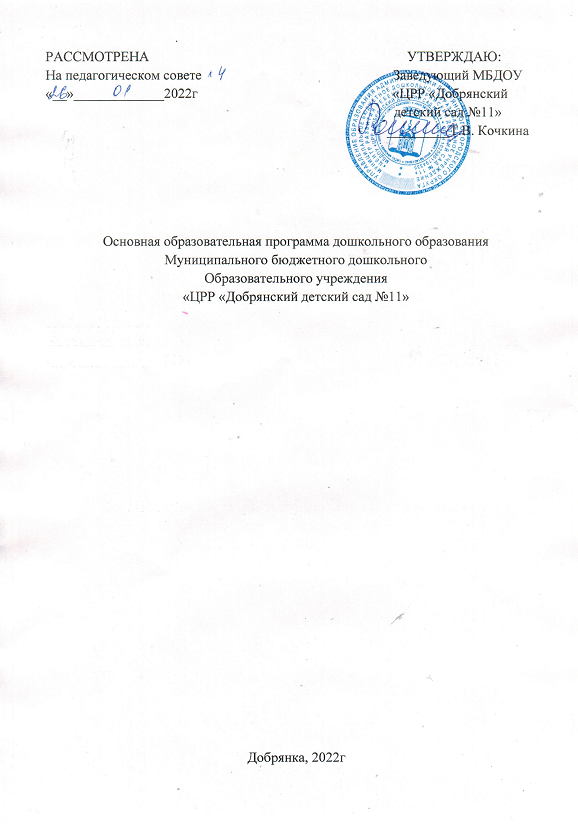 